   1. ความสำคัญของการติดตามและประเมินผล		การติดตาม (Monitoring) และ การประเมิน (Evaluation) เป็นกระบวนการที่แตกต่างกันมีจุดหมาย        ไม่เหมือนกัน แต่กระบวนการทั้งสองมีความเกี่ยวข้องสัมพันธ์กัน และเมื่อนำแนวคิดและหลักการติดตามและประเมินผล (Monitoring and Evaluation) มาประสานใช้ด้วยกันอย่างเหมาะสม จะช่วยให้ผู้บริหารท้องถิ่น  สมาชิกสภาท้องถิ่น  พนักงานส่วนตำบล  และพนักงานจ้าง  สามารถกำกับดูแล ทบทวน และพัฒนางาน พัฒนาท้องถิ่นตามแผนงาน โครงการได้อย่างมีประสิทธิภาพและประสิทธิผล การติตามและประเมินผลแผนพัฒนาท้องถิ่น  ขององค์การบริหารส่วนตำบลหนองงูเหลือม จึงเป็นการติดตามผลที่ให้ความสำคัญ ดังนี้		1.	ผลการปฏิบัติงานของผู้รับผิดชอบแต่ละแผนงาน โครงการเพื่อการพัฒนาองค์การบริหารส่วนตำบลหนองงูเหลือม หรือกิจกรรมต่าง ๆ ที่ดำเนินการหรือไม่ได้ดำเนินการตามแผนพัฒนาท้องถิ่นที่ได้กำหนดไว้หรือไม่ รวมทั้งงบประมาณในการดำเนินงาน		2.	ผลการใช้ปัจจัยหรือทรัพยากรต่าง ๆ  ในการพัฒนาองค์การบริหารส่วนตำบลหนองงูเหลือมตรวจสอบดูว่าแผนงาน โครงการเพื่อการพัฒนาได้รับปัจจัยหรือทรัพยากรทั้งด้านปริมาณ และคุณภาพตามระยะเวลาที่กำหนดไว้หรือไม่อย่างไร		3.	ผลการดำเนินงาน ตรวจสอบดูว่าได้ผลตรงตามเป้าหมายที่กำหนดไว้หรือไม่เพียงใด มีปัญหาอุปสรรคอะไรบ้าง ทั้งในด้านการจัดทำแผนพัฒนาท้องถิ่น การดำเนินการตามแผนงานและโครงการเพื่อการพัฒนาท้องถิ่น และขั้นตอนต่าง ๆ ในการดำเนินการตามโครงการเพื่อการพัฒนาท้องถิ่น		4.	ความสำคัญของการติดตามและประเมินแผนเป็นเครื่องมือสำคัญในการทดสอบผลการดำเนินงานตามภารกิจขององค์การบริหารส่วนตำบลหนองงูเหลือม ว่าดำเนินการได้ตามเป้าหมายที่กำหนดไว้หรือไม่ ทำให้ทราบและกำหนดทิศทางการพัฒนาได้อย่างเป็นรูปธรรมและเกิดความชัดเจนที่จะทำให้ทราบถึงจุดแข็ง (strengths) จุดอ่อน (weaknesses) โอกาส (opportunities) ปัญหาหรืออุปสรรค (threats) ของแผนพัฒนาท้องถิ่น (พ.ศ. 2561-2565) โครงการ กิจกรรมต่าง ๆ ซึ่งอาจเกิดจากผู้บริหารท้องถิ่น สมาชิกสภาท้องถิ่น ปลัด/รองปลัดองค์การบริหารส่วนตำบลหนองงูเหลือม  หัวหน้าสำนัก/ผู้อำนวยการกอง  บุคลากรขององค์การบริหาร        ส่วนตำบลหนองงูเหลือม สภาพพื้นที่และผู้มีส่วนเกี่ยวข้องเพื่อนำไปสู่การปรับปรุงแผนงาน โครงการพัฒนาให้เกิดความสอดคล้องกับสภาพแวดล้อมในสังคมภายใต้ความต้องการและความพึงพอใจของประชาชนตำบล         หนองงูเหลือม		บทสรุปของความสำคัญก็คือ ในการไปสู่การวางแผนการพัฒนาในปีต่อ ๆ ไปเพื่อให้เกิดผลสัมฤทธิ์เชิงคุณค่าในกิจการสาธารณะมากที่สุดและเมื่อพบจุดแข็งก็ต้องเร่งรีบดำเนินการและจะต้องมีความสุขุมรอบคอบในการดำเนินการขยายโครงการ งานต่าง ๆ ที่เป็นจุดแข็งและรอโอกาสในการเสริมสร้างให้เกิดจุดแข็งนี้ และเมื่อพบปัญหาและอุปสรรคก็จะต้องตั้งรับให้มั่น รอโอกาสที่จะดำเนินการและตั้งมั่นอย่างสุขุมรอบคอบพยายามลดถอยสิ่งที่เป็นปัญหาและอุปสรรค เมื่อพบจุดอ่อนต้องหยุดและถดถอยปัญหาลงให้ได้ ดำเนินการปรับปรุงให้ดีขึ้นตั้งรับให้มั่นเพื่อรอโอกาสและสุดท้ายเมื่อมีโอกาสก็จะต้องใช้พันธมิตรหรือผู้มีส่วนได้เสียในองค์การบริหารส่วนตำบล   หนองงูเหลือม ให้เกิดประโยชน์เพื่อดำเนินการขยายแผน โครงการ งานต่าง ๆ พร้อมการปรับปรุงและเร่งรีบดำเนินการ สิ่งเหล่านี้จะถูกค้นพบเพื่อให้เกิดการพัฒนาองค์การบริหารส่วนตำบลหนองงูเหลือม โดยการติดตามและประเมินผลซึ่งส่งผลให้เกิดกระบวนการพัฒนาอย่างเข้มแข็งและมีความยั่งยืน เป็นไปตามเป้าหมายประสงค์ที่ตั้งไว้ได้อย่างดียิ่ง		การติดตามและประเมินผลแผนพัฒนาท้องถิ่น มุ่งค้นหาแผนงาน โครงการที่ได้ดำเนินการไปแล้วว่าสิ่งใดควรดำเนินการต่อไปตามวัตถุประสงค์ของแผนงาน โครงการ หรือศึกษาระหว่างดำเนินการตามโครงการเพื่อการพัฒนาท้องถิ่นนั้นว่ามีปัญหาใดควรปรับปรุงเพื่อการบรรลุเป้าหมาย ติดตามและประเมินผลแผนงาน โครงการเพื่อการพัฒนาท้องถิ่นที่ไม่ได้ดำเนินการเป็นเพราะเหตุใด เกิดปัญหาจากเรื่องใด จึงได้กำหนดเป็นวัตถุประสงค์ได้ดังนี้		1.	เพื่อเป็นเครื่องมือในการบริหารราชการท้องถิ่นขององค์การบริหารส่วนตำบลหนองงูเหลือม ซึ่งจะช่วยตอบสนองภารกิจตามอำนาจหน้าที่ของหน่วยงาน รวมทั้งปรับปรุงการปฏิบัติงานให้ดีขึ้น มีประสิทธิภาพ และประสิทธิผล		2.	เพื่อให้ทราบความก้าวหน้าการดำเนินงานตามระยะเวลาและเป้าหมายที่กำหนดไว้ สภาพผลการดำเนินงาน ตลอดจนปัญหา อุปสรรคในการพัฒนาท้องถิ่นตามภารกิจที่ได้กำหนดไว้		3.	เพื่อเป็นข้อมูลสำหรับเร่งรัด ปรับปรุง แก้ไข ข้อบกพร่องของการดำเนินงาน โครงการ    การยกเลิกโครงการที่ไม่เหมาะสมหรือหมดความจำเป็นขององค์การบริหารส่วนตำบลหนองงูเหลือม		4.	เพื่อทราบถึงสถานภาพการบริหารการใช้จ่ายงบประมาณขององค์การบริหารส่วนตำบล      หนองงูเหลือม		5.	เพื่อสร้างความรับผิดชอบของผู้บริหารท้องถิ่น  ปลัด/รองปลัด   ผู้บริหารระดับสำนัก/กองทุกระดับขององค์การบริหารส่วนตำบลหนองงูเหลือม ที่จะต้องผลักดันให้การดำเนินการตามแผนงาน โครงการต่าง ๆ เป็นไปอย่างมีประสิทธิภาพ บรรลุวัตถุประสงค์กับให้เกิดประโยชน์กับผู้มีส่วนได้เสีย ผู้มีส่วนเกี่ยวข้อง ประชาชนในตำบลหนองงูเหลือม  หรือสังคมส่วนรวมมากที่สุด		6. เพื่อติดตามและประเมินผลการดำเนินงานตามตัวชี้วัดร้อยละความสำเร็จของการปฏิบัติงานตามแผนงาน/โครงการของสำนัก/กองต่าง ๆ ในปีงบประมาณ พ.ศ. 2563		ระเบียบกระทรวงมหาดไทยว่าด้วยการจัดทำแผนพัฒนาขององค์กรปกครองส่วนท้องถิ่น พ.ศ. 2548 และแก้ไขเพิ่มเติม (ฉบับที่ 2) พ.ศ. 2559 ข้อ 29  (ฉบับที่ 3) พ.ศ. 2561 กำหนดว่า คณะกรรมการติดตามและประเมินผลแผนพัฒนาท้องถิ่น มีอำนาจหน้าที่ ดังนี้  		(1) กำหนดแนวทาง วิธีการในการติดตามและประเมินผลแผนพัฒนา  		(2) ดำเนินการติดตามและประเมินผลแผนพัฒนา  		(3) รายงานผลและเสนอความเห็นซึ่งได้จากการติดตามและประเมินผลแผนพัฒนาต่อผู้บริหารท้องถิ่นเพื่อให้ผู้บริหารท้องถิ่นเสนอต่อสภาท้องถิ่น และคณะกรรมการพัฒนาท้องถิ่นพร้อมทั้งประกาศผลการติดตามและประเมินผลแผนพัฒนาให้ประชาชนในท้องถิ่นทราบในที่เปิดเผยภายในสิบห้าวันนับแต่วันรายงานผลและเสนอความเห็นดังกล่าวและต้องปิดประกาศไว้เป็นระยะเวลาไม่น้อยกว่าสามสิบวันโดยอย่างน้อยปีหนึ่งครั้งภายในเดือนธันวาคมของทุกปี  		(4) แต่งตั้งคณะอนุกรรมการหรือคณะทำงานเพื่อช่วยปฏิบัติงานตามที่เห็นสมควร		1.	การดำเนินการติดตามและประเมินผล		คณะกรรมการติดตามและประเมินผลแผนพัฒนาท้องถิ่น มีจำนวน 11 คน ประกอบด้วย 		1) 	สมาชิกสภาท้องถิ่นที่สภาท้องถิ่นคัดเลือก จำนวน 3 คน 		2) 	ผู้แทนประชาคมท้องถิ่นที่ประชาคมท้องถิ่นคัดเลือก จำนวน 2 คน  		3)	ผู้แทนหน่วยงานที่เกี่ยวข้องที่ผู้บริหารท้องถิ่นคัดเลือก จำนวน 2 คน 		4)	หัวหน้าส่วนการบริหารที่คัดเลือกกันเอง จำนวน 2 คน 		5) ผู้ทรงคุณวุฒิที่ผู้บริหารท้องถิ่นคัดเลือก จำนวน 2 คน 		คณะกรรมการติดตามและประเมินผลแผนพัฒนาท้องถิ่นขององค์การบริหารส่วนตำบลหนองงูเหลือม ต้องดำเนินการให้การติดตามและประเมินผลแผนพัฒนาท้องถิ่นบรรลุวัตถุประสงค์ตามแผนพัฒนาท้องถิ่น ดังนี้		1.	ประชุมเพื่อกำหนดกรอบแนวทาง และวิธีการติดตามและประเมินผลแผนพัฒนาท้องถิ่น โดยการกำหนดกรอบ แนวทาง วิธีการ และห้วงเวลาให้เหมาะสมกับองค์การบริหารส่วนตำบลหนองงูเหลือม		2.	ดำเนินการติดตามและประเมินพัฒนาท้องถิ่นตามกรอบแนวทาง วิธีการ และห้วงเวลาที่กำหนด โดยสามารถติดตามและประเมินผลได้ตลอดระยะเวลา		3.	รายงานผลและเสนอความเห็นซึ่งได้จากการติดตามและประเมินผลแผนพัฒนาท้องถิ่นต่อผู้บริหารท้องถิ่นเพื่อดำเนินการต่อไป		2.	การกำหนดแนวทางและวิธีการ		คณะกรรมการติดตามและประเมินผลแผนพัฒนาท้องถิ่นขององค์การบริหารส่วนตำบล        หนองงูเหลือม  ได้กำหนดการแบ่งขั้นตอนเพื่อเป็นการกำหนดแนวทางและวิธีการสำหรับการติดตามและประเมินผลแผนพัฒนาขององค์การบริหารส่วนตำบลหนองงูเหลือม ดังนี้		2.1	การกำหนดวัตถุประสงค์และขอบเขตการติดตามและประเมินผล การติดตามยุทธศาสตร์และโครงการเพื่อการพัฒนาท้องถิ่น จะเริ่มดำเนินการศึกษาและรวบรวมข้อมูลของโครงการที่จะติดตามว่ามีวัตถุประสงค์หลักอะไร มีการกำหนดการติดตามและประเมินผลไว้หรือไม่ (ซึ่งดูได้จากการกำหนดตัวชี้วัด : KPI) ถ้ากำหนดไว้แล้วมีความชัดเจนเพียงใด ใครเป็นผู้รับผิดชอบ ใครเป็นผู้ใช้ผลการติดตาม เป็นต้น จากนั้นศึกษาว่า   ผู้ใช้ผล การนำผลไปใช้ประโยชน์อย่างไร เมื่อใด ข้อมูลหลัก ๆ ที่ต้องการคืออะไร ต้องการให้รายงานผลอย่างไร มีข้อเสนอแนะในการติดตามผลอย่างไร ซึ่งการศึกษาดังกล่าวอาจใช้วิธีสัมภาษณ์และ/หรือสังเกตแล้วนำผลที่ได้มากำหนดเป็นวัตถุประสงค์และขอบเขตในการติดตาม		2.2	วางแผนติดตามและประเมินผล จะนำวัตถุประสงค์และขอบเขตในการติดตามงานจาก     ข้อ 2.1 มาวิเคราะห์ แล้วเขียนรายละเอียด ซึ่งประกอบด้วย ประเด็นหลัก ๆ คือ วัตถุประสงค์การติดตามแหล่งข้อมูล เวลาที่เก็บข้อมูล วิธีการเก็บรวบรวมข้อมูล และวิธีการวิเคราะห์ข้อมูล จากนั้นสร้างเครื่องมือซึ่งส่วนใหญ่จะเป็นแบบสัมภาษณ์หรือแบบสอบถาม กำหนดการทดลองและปรับปรุงเครื่องมือ		2.3	ดำเนินการหรือปฏิบัติตามแผนพัฒนาท้องถิ่น เป็นการดำเนินการตามวัตถุประสงค์และขั้นตอนที่ได้กำหนดไว้ ซึ่งสิ่งสำคัญที่ต้องการในชั้นนี้ คือ ข้อมูลจากแหล่งต่าง ๆ ดังนั้น แม้จะวางแผนพัฒนาท้องถิ่นไว้ดีและได้ข้อมูลที่มีคุณภาพเพียงใดก็ตาม แต่ถ้าในเชิงปริมาณได้น้อยก็ต้องติดตามเพิ่มจนกว่าจะได้ครบขั้นต่ำตามที่กำหนดไว้ตามแผนพัฒนาท้องถิ่น		2.4	การวิเคราะห์ข้อมูล เป็นการวิเคราะห์ตามวัตถุประสงค์ของการติดตามที่กำหนดไว้          แต่ละโครงการตามตัวชี้วัดที่กำหนดไว้ โดยอาจใช้วิธีการทางสถิติพื้นฐาน เช่น การแจงนับ ค่าร้อยละ ค่าเฉลี่ย     ค่าเบี่ยงเบนมาตรฐาน จำนวน เป็นต้น หรืออาจใช้การวิเคราะห์แบบ Matrix การพรรณนาเปรียบเทียบ การเขียน    Flow Chart การแสดงแผนภูมิแกนท์ (Gantt Chart) หรืออาจใช้หลาย ๆ วิธีประกอบกันตามความเหมาะสมของพื้นที่องค์การบริหารส่วนตำบลหนองงูเหลือม		2.5	รายงานตามแบบแผนพัฒนาท้องถิ่นเป็นการรายงานให้ผู้เกี่ยวข้องทราบโดยรายงานตามแบบที่กำหนดไว้ตามแผนพัฒนาท้องถิ่น ทั้งนี้ การรายงานผลการติดตามแผนงาน โครงการหนึ่ง ๆ อาจมีหลายลักษณะก็ได้ตามความเหมาะสมขององค์การบริหารส่วนตำบลหนองงูเหลือม ในการรายงานผลการติดตามโครงการอาจเขียนเป็นรายงานเชิงเทคนิคซึ่งประกอบด้วยก็ได้ ความเป็นมาของโครงการที่จะติดตามโดยสรุปวัตถุประสงค์และประโยชน์ที่คาดว่าจะได้รับจากการติดตาม ซึ่งจะปรากฏในส่วนที่ 2  และส่วนที่ 3 		2.6	รายงานผล คณะกรรมการติดตามและประเมินผลแผนพัฒนาท้องถิ่น รายงานผลและเสนอความเห็นซึ่งได้จากการติดตามและประเมินผลแผนพัฒนาขององค์การบริหารส่วนตำบลหนองงูเหลือม ต่อนายกองค์การบริหารส่วนตำบลหนองงูเหลือม เพื่อให้นายกองค์การบริหารส่วนตำบลหนองงูเหลือม เสนอต่อสภาองค์การบริหารส่วนตำบลหนองงูเหลือม   และคณะกรรมการพัฒนาท้องถิ่นขององค์การบริหารส่วนตำบล     หนองงูเหลือม  โดยอย่างน้อยปีละหนึ่งครั้งภายในเดือนธันวาคมของทุกปี		2.7	การวินิจฉัยสั่งการ การนำเสนอเพื่อให้เกิดการเปลี่ยนแปลง ปรับปรุง แก้ไขที่ดี หลังจากคณะกรรมการติดตามและประเมินผลแผนพัฒนาขององค์การบริหารส่วนตำบลหนองงูเหลือม หรือผู้เกี่ยวข้องหรือผู้มีอำนาจในสำนัก กอง ฝ่ายต่าง ๆ ได้รับรายงานสรุปแล้วจะวินิจฉัย/สั่งการ เพื่อแก้ไขปัญหาที่ได้จากรายงานสรุป ซึ่งอาจกระทำโดยตรงหรือเสนอรายงานตามสายบังคับบัญชาก็ได้ตามความเหมาะสมต่อนายกองค์การ        บริหารส่วนตำบลหนองงูเหลือม		3.	การรายงานผล		คณะกรรมการติดตามและประเมินผลแผนพัฒนาขององค์การบริหารส่วนตำบลหนองงูเหลือม    มีอำนาจหน้าที่ในการรายงานผลและเสนอความเห็นซึ่งได้จากการติดตามและประเมินผลแผนพัฒนาต่อนายกองค์การบริหารส่วนตำบลหนองงูเหลือม เพื่อให้นายกองค์การบริหารส่วนตำบลหนองงูเหลือม เสนอต่อสภาองค์การบริหารส่วนตำบลหนองงูเหลือม และคณะกรรมการพัฒนาขององค์การบริหารส่วนตำบลหนองงูเหลือม โดยอย่างน้อยปีละหนึ่งครั้งภายในเดือนธันวาคมของทุกปีขั้นตอนการรายงานผล		เครื่องมือการติดตามและประเมินผลแผนพัฒนาท้องถิ่น (Monitoring and evaluation tools for local development plans) เป็นสิ่งของ วัสดุ  อุปกรณ์หรือเทคนิควิธีการที่คณะกรรมการติดตามและประเมินผลแผนพัฒนาองค์การบริหารส่วนตำบลหนองงูเหลือมใช้ในการเก็บข้อมูลการติดตามผลรวมทั้งโดยการพิจารณาเลือกใช้เครื่องมือและเทคนิควิธีการที่คณะกรรมการติดตามและประเมินผลแผนพัฒนาท้องถิ่นได้คิดสร้างไว้เพื่อใช้ในการติดตามและประเมินผล  เช่น  แบบสอบถามวัดทัศนคติ มาตราส่วนประมาณค่า และวิธีการ เป็นต้น และหรือโดยการสร้างเครื่องมือการติดตามและประเมินผลแผนพัฒนาท้องถิ่นได้แก่ แบบสอบถาม (Questionnaires)  แบบสัมภาษณ์  (Interview) และแบบสังเกตการณ์  (Observation) เป็นต้น  โดยอาศัยสภาพพื้นที่ทั่วไป อำนาจหน้าที่ ภารกิจขององค์การบริหารส่วนตำบลหนองงูเหลือมรวมถึงผู้มีส่วนได้เสียในท้องถิ่นรวมทั้งเกณฑ์มาตรฐาน       แบบต่าง ๆ  ที่ได้กำหนดขึ้นหรือการนำไปทดลองใช้เพื่อปรับปรุงแก้ไขแล้ว  จึงนำเครื่องมือการติดตามและประเมินผลแผนพัฒนาท้องถิ่นไปใช้ในการปฏิบัติงานจริงหรือภาคสนาม  ดำเนินการสำรวจและเก็บข้อมูล วิเคราะห์ข้อมูล สรุปข้อมูลที่เป็นจริงต่อไป กรอบและแนวทางในการติดตามและประเมินผลคณะกรรมการติดตามและประเมินผลแผนพัฒนาองค์การบริหารส่วนตำบลหนองงูเหลือม ได้กำหนดกรอบและแนวทางในการติดตามและประเมินผลแผนพัฒนาขององค์การบริหารส่วนตำบลหนองงูเหลือม โดยอาศัยหนังสือกระทรวงมหาดไทย และคู่มือของกรมส่งเสริมการปกครองท้องถิ่น ดังนี้หนังสือกระทรวงมหาดไทย ด่วนที่สุด ที่ มท ๐๘๑๐.๒/ว ๔๘๓๐ ลงวันที่ ๒๒ พฤศจิกายน ๒๕๕๖ เรื่อง แนวทางและหลักเกณฑ์การจัดทำและประสานแผนพัฒนาสามปี (พ.ศ. ๒๕๕๘ – ๒๕๖๐) ขององค์กรปกครองส่วนท้องถิ่นหนังสือกระทรวงมหาดไทย ด่วนที่สุด ที่ มท ๐๘๑๐.๒/ว ๐๗๐๓ ลงวันที่ ๒ กุมภาพันธ์ ๒๕๕๘ เรื่อง แนวทางและหลักเกณฑ์การจัดทำและประสานแผนพัฒนาสามปีขององค์กรปกครองส่วนท้องถิ่นหนังสือกระทรวงมหาดไทย ด่วนที่สุด ที่ มท ๐๘๑๐.๒/ว ๐๖๐๐ ลงวันที่ ๒๙ มกราคม ๒๕๕๙ เรื่อง แนวทางและหลักเกณฑ์การจัดทำและประสานแผนพัฒนาท้องถิ่นขององค์กรปกครองส่วนท้องถิ่นหนังสือกระทรวงมหาดไทย ด่วนที่สุด ที่ มท ๐๘๑๐.๓/ว ๕๗๙๗ ลงวันที่ ๑๐ ตุลาคม ๒๕๕๙ เรื่อง ซักซ้อมแนวทางการจัดทำและประสานแผนพัฒนาท้องถิ่นสี่ปี (พ.ศ. ๒๕๖๑ – ๒๕๖๔) ตามระเบียบกระทรวงมหาดไทย ว่าด้วยการจัดทำแผนขององค์กรปกครองส่วนท้องถิ่น (ฉบับที่ ๒) พ.ศ. ๒๕๕๙หนังสือกระทรวงมหาดไทย ด่วนที่สุด ที่ มท 0810.3/ว 2931 ลงวันที่ 15 พฤษภาคม 2562  เรื่อง ซักซ้อมแนวทางการทบทวนแผนพัฒนาท้องถิ่น (พ.ศ. 2561-2565) ขององค์กรปกครองส่วนท้องถิ่นหนังสือกระทรวงมหาดไทย ที่ มท 0810.3/ว6732 ลงวันที่ 6 พฤศจิกายน 2562  เรื่อง ซักซ้อมแนวทางการดำเนินการตามแผนพัฒนาท้องถิ่นขององค์กรปกครองส่วนท้องถิ่นคู่มือการติดตามและประเมินผลการจัดทำและแปลงแผนไปสู่การปฏิบัติขององค์กรปกครองส่วนท้องถิ่น (โดยกรมส่งเสริมการปกครองท้องถิ่นร่วมกับมหาวิทยาลัยธรรมศาสตร์) ตามหนังสือกระทรวงมหาดไทยและคู่มือดังกล่าวคณะกรรมการจึงได้กำหนดกรอบและแนวทางในการติดตามและประเมินผล ดังนี้1.๑ กรอบเวลา (time & timeframe) ความสอดคล้อง (relevance) ความพอเพียง(adequacy) ความก้าวหน้า (progress) ประสิทธิภาพ (efficiency) ประสิทธิผล (effectiveness) ผลลัพธ์และผลผลิต (outcome and output) การประเมินผลกระทบการประเมินผลกระบวนการ (process evaluation) มีรายละเอียดดังนี้(๑) กรอบเวลา (time & timeframe)การดำเนินโครงการเป็นไปตามห้วงเวลาที่กำหนดเอาไว้ในแผนการดำเนินงานหรือไม่ และเป็นห้วงเวลาที่ดำเนินการเหมาะสมถูกต้องหรือไม่ มีความล่าช้าเกิดขึ้นหรือไม่1.๒ ความสอดคล้อง (relevance) มีความสอดคล้องกับแผนพัฒนาเศรษฐกิจและสังคมแห่งชาติ แผนการบริหารราชการแผ่นดิน ยุทธศาสตร์ประเทศ ค่านิยมหลักของคนไทย นโยบายของรัฐบาล ยุทธศาสตร์และนโยบายของคณะรักษาความสงบแห่งชาติ (คสช.) ยุทธศาสตร์การพัฒนากลุ่มจังหวัด ยุทธศาสตร์การพัฒนาจังหวัดยุทธศาสตร์การพัฒนาองค์กรปกครองส่วนท้องถิ่นในเขตจังหวัด แผนพัฒนาอำเภอ แผนพัฒนาตำบล แผนชุมชน แผนเศรษฐกิจพอเพียงท้องถิ่น (ด้านการเกษตรและแหล่งน้ำ) วิสัยทัศน์ พันธกิจ จุดมุ่งหมายเพื่อการพัฒนา แนวทางการพัฒนา นโยบายผู้บริหาร รวมทั้งปัญหา ความต้องการของประชาคมและชุมชน1.๓ ความพอเพียง (adequacy)การบรรจุโครงการในแผนพัฒนาเป็นโครงการที่มีความจำเป็นต่อประชาชนในชุมชน สามารถแก้ไขปัญหาที่เกิดขึ้นได้ในชุมชน และสามารถดำเนินการได้ตามอำนาจหน้าที่ของท้องถิ่น โดยคำนึงถึงงบประมาณของท้องถิ่น1.๔ ความก้าวหน้า (Progress)พิจารณาถึงความก้าวหน้าในอนาคตของท้องถิ่น โดยพิจารณาจาก๑) ด้านโครงสร้างพื้นฐานมีโครงสร้างพื้นฐานที่ดี มีถนนในการสัญจรไปมาได้สะดวก ปลอดภัย ประชาชนมีน้ำใช้ในการอุปโภค-บริโภคทุกครัวเรือน ประชาชนมีไฟฟ้าใช้ครบทุกครัวเรือน และมีไฟฟ้าสาธารณะครบทุกจุด มีแหล่งน้ำในการเกษตรพอเพียง๒) ด้านงานส่งเสริมคุณภาพชีวิตเด็กได้รับการศึกษาขั้นพื้นฐานทุกคน ผู้สูงอายุ ผู้พิการ ผู้ป่วยเอดส์ผู้ด้อยโอกาสได้รับการดูแลอย่างทั่วถึง กลุ่มอาชีพมีความแข้งแข็ง โรคติดต่อ โรคระบาด โรคอุบัติใหม่ลดลงสภาพความเป็นอยู่ดีขึ้น มีที่อยู่อาศัยที่มีสภาพมั่นคงแข็งแรง ประชาชนมีสุขภาพร่างกายแข็งแรง๓) ด้านการจัดระเบียบชุมชนและการรักษาความสงบเรียบร้อยประชาชนได้รับความปลอดภัยในชีวิตและทรัพย์สิน ชุมชนปลอดยาเสพติด ปลอดการพนัน อบายมุข การทะเลาะวิวาท๔) ด้านเศรษฐกิจ พาณิชยกรรม และการท่องเที่ยวมีการขยายตัวทางเศรษฐกิจ การพาณิชยกรรมเพิ่มมากขึ้น มีการท่องเที่ยวในท้องถิ่นเพิ่มมากขึ้น ประชาชนมีรายได้เพิ่มขึ้นและเพียงพอในการดำรงชีวิต๕) ด้านทรัพยากรธรรมชาติและสิ่งแวดล้อมทรัพยากรธรรมชาติไม่ถูกทำลาย สภาพแวดล้อมในชุมชนดีขึ้น ปราศจากมลภาวะที่เป็นพิษ ขยะในชุมชนลดลงและถูกกำจัดอย่างเหมาะสม ปริมาณน้ำเสียลดลง ระบบการระบายน้ำดีขึ้น๖) ด้านศิลปะ วัฒนธรรม จารีตประเพณีและภูมิปัญญาท้องถิ่นศิลปะ วัฒนธรรม จารีตประเพณี และภูมิปัญญาท้องถิ่นยังคงอยู่ และได้รับการส่งเสริมอนุรักษ์สู่คนรุ่นต่อไป ประชาชน เด็กและเยาวชนในท้องถิ่นมีจิตสำนึก เกิดความตระหนัก และเข้ามามีส่วนร่วมในการอนุรักษ์ ฟื้นฟู และสืบสานภูมิปัญญาและคุณค่าความหลากหลายทางวัฒนธรรม ทั้งที่เป็นชีวิต ค่านิยมที่ดีงาม และความเป็นไทย รวมทั้งได้เรียนรู้ความสำคัญ      รู้จักวิถีชีวิต รู้ถึงคุณค่าของประวัติศาสตร์ในท้องถิ่น ความเป็นมาและวัฒนธรรมประเพณีของท้องถิ่น อันจะสร้างความภูมิใจและจิตสำนึกในการรักษาวัฒนธรรมประเพณีของท้องถิ่นสืบไป1.๕ ประสิทธิภาพ (efficiency)ติดตามและประเมินโครงการที่ดำเนินการว่าสามารถดำเนินการได้บรรลุวัตถุประสงค์หรือไม่มีผลกระทบเกิดขึ้นหรือไม่ ผู้เข้าร่วมโครงการมีความพึงพอใจหรือไม่ การดำเนินโครงการสามารถแก้ไขปัญหาของชุมชนได้หรือไม่ งบประมาณถูกใช้ไปอย่างประหยัดและคุ้มค่า ทรัพย์สินสิ่งของ เช่น วัสดุ อุปกรณ์ ครุภัณฑ์ ถูกใช้ไปอย่างคุ้มค่า มีการบำรุงรักษาและซ่อมแซม มีการปรับปรุงหรือไม่1.๖ ประสิทธิผล (effectiveness)ประชาชนมีความพึงพอใจมากน้อยเพียงใด ปัญหาของหมู่บ้านประชาชนได้รับการแก้ไขหรือไม่ มีผลกระทบต่อประชาชนในชุมชนหรือไม่1.๗ ผลลัพธ์และผลผลิต (outcome and output)ประชาชน หมู่บ้าน ได้รับอะไรจากการดำเนินโครงการขององค์การบริหารส่วนตำบล ซึ่งส่งผลไปถึงการพัฒนาจังหวัด ภูมิภาคและระดับประเทศ1.๘ การประเมินผลกระทบการประเมินผลกระบวนการ (process evaluation)เป็นการประเมินถึงผลกระทบต่อชุมชนและสังคมและหน่วยงานที่เกี่ยวข้อง โดยพิจารณาถึงผลกระทบต่อสุขภาพของประชาชน สังคม สภาพแวดล้อม สิ่งแวดล้อม ธรรมชาติ เศรษฐกิจ ว่ามีผลกระทบเกิดขึ้นอย่างไร สาเหตุจากอะไร ประเมินผลกระบวนการการดำเนินงานโครงการ กระบวนการเหมาะสม ถูกต้องหรือไม่		2. 	ระเบียบ วิธีในการติดตามและประเมินผล		คณะกรรมการติดตามและประเมินผลแผนพัฒนาท้องถิ่นขององค์การบริหารส่วนตำบล       หนองงูเหลือมกำหนดระเบียบ วิธีในการติดตามและประเมินผล ดังนี้		2.1	ระเบียบในการติดตามและประเมินผลแผนพัฒนา ระเบียบวิธีในการติดตามและประเมินผลมีองค์ประกอบใหญ่ ๆ ที่สำคัญ 3 ประการ คือ 				1) ผู้เข้าร่วมติดตามและประเมินผล 				2) เครื่องมือ 				3) กรรมวิธีหรือวิธีการต่าง ๆ		2.2	วิธีในการติดตามและประเมินผลแผนพัฒนา 				1) การออกแบบการติดตามและประเมินผล การออกแบบเพื่อการติดตามและประเมินผลแผนพัฒนามีเป้าหมายเพื่อมุ่งตอบปัญหาการติดตามและประเมินผลได้อย่างตรงประเด็น อธิบายหรือควบคุมความผันแปรของโครงการเพื่อการพัฒนาท้องถิ่นที่จะเกิดขึ้นได้				2) การสำรวจ (survey) เป็นการรวบรวมข้อมูลจากบันทึกหรือทะเบียนที่ผู้รับผิดชอบโครงการจัดทำไว้แล้ว หรืออาจเป็นข้อมูลที่คณะกรรมการติดตามและประเมินผลต้องจดบันทึก (record) สังเกต(observe) หรือวัด (measurement) โดยคณะกรรมการติดตามและประเมินผลจะดำเนินการในพื้นที่จากผู้มีส่วนเกี่ยวข้อง เจ้าหน้าที่ บุคลากรขององค์การบริหารส่วนตำบลหนองงูเหลือมเป็นข้อมูลที่มีอยู่ตามธรรมชาติ พฤติกรรม ความต้องการ ซึ่งศึกษาได้โดยวิธีการสังเกตและสามารถวัดได้		3. 	กำหนดเครื่องมือที่ใช้ในการติดตามและประเมินผล 		คณะกรรมการติดตามและประเมินผลแผนพัฒนาท้องถิ่นขององค์การบริหารส่วนตำบล       หนองงูเหลือมกำหนดเครื่องมือที่ใช้ในการติดตามและประเมินผล ดังนี้		3.1	การทดสอบและการวัด (Tests & Measurements) วิธีการนี้จะทำการทดสอบและวัดผล เพื่อดูระดับการเปลี่ยนแปลง ซึ่งรวมถึงแบบทดสอบต่าง ๆ การประเมินการปฏิบัติงาน และแนวทางการวัด จะใช้เครื่องมือใดในการทดสอบและการวัดนั้นเป็นไปตามความเหมาะสมของโครงการพัฒนาท้องถิ่น เช่น โครงการก่อสร้างถนน คสล.  จะใช้การวัด กว้าง ยาว หนา เป็นต้น		3.2	การสัมภาษณ์ (Interviews) อาจเป็นการสัมภาษณ์เดี่ยว หรือกลุ่มก็ได้ การสัมภาษณ์เป็นการยืนยันว่า ผู้มีส่วนเกี่ยวข้อง ผู้ได้รับผลกระทบมีความเกี่ยวข้องและได้รับผลกระทบในระดับใด  โดยทั่วไปการสัมภาษณ์ถูกแบ่งออกเป็น 2 ประเภท คือ การสัมภาษณ์แบบเป็นทางการหรือกึ่งทางการ (formal or semi-formal interview) ซึ่งใช้แบบสัมภาษณ์แบบมีโครงสร้าง (structure interviews) ดำเนินการสัมภาษณ์ และการสัมภาษณ์แบบไม่เป็นทางการ (informal interview) ซึ่งคล้าย ๆ กับการพูดสนทนาอย่างไม่มีพิธีรีตอง ไม่เคร่งครัดในขั้นตอน			3.3	การสังเกต (Observations) คณะกรรมการติดตามและประเมินผลแผนพัฒนาองค์การบริหารส่วนตำบลหนองงูเหลือม ใช้การสังเกตเพื่อเฝ้าดูว่ากำลังเกิดอะไรขึ้นกับการพัฒนาท้องถิ่นขององค์การบริหารส่วนตำบลหนองงูเหลือม มีการบันทึกการสังเกต แนวทางในการสังเกต และกำหนดการดำเนินการสังเกต (1) การสังเกตแบบมีส่วนร่วม (Participant observation) เป็นวิธีการสังเกตที่คณะกรรมการติดตามและประเมินผลเข้าไปใช้ชีวิตร่วมกับประชาชาชนในหมู่บ้าน   มีกิจกรรมร่วมกัน (2) การสังเกตแบบไม่มีส่วนร่วม (Non-participant observation) หรือการสังเกตโดยตรง (Direct observation) เป็นการสังเกต บันทึกลักษณะทางกายภาพ โครงสร้าง และความสัมพันธ์ของผู้มีส่วนได้เสียในองค์การบริหารส่วนตำบลหนองงูเหลือม  		3.4	การสำรวจ (surveys) ในที่นี่หมายถึง การสำรวจเพื่อประเมินความคิดเห็น การรับรู้  ทัศนคติ ความพึงพอใจ ความจำเป็น ความต้องการของประชาชนในตำบลหนองงูเหลือม  คณะกรรมการติดตามและประเมินผลแผนพัฒนาองค์การบริหารส่วนตำบลหนองงูเหลือมจะมีการบันทึกการสำรวจ และทิศทางการสำรวจไว้เป็นหลักฐาน		3.5	เอกสาร (Documents) การติดตามและประเมินผลยุทธศาสตร์และโครงการมีความจำเป็นอย่างยิ่งที่จะต้องใช้เอกสาร ซึ่งเป็นเอกสารที่เกี่ยวข้องกับยุทธศาสตร์การพัฒนา ปัญหาความต้องการของประชาชนในท้องถิ่น สาเหตุของปัญหา แนวทางการแก้ไขปัญหาหรือแนวทางการพัฒนา ตลอดจนเป้าประสงค์ ค่าเป้าหมาย กลยุทธ์ แผนงาน ผลผลิตหรือโครงการ วิสัยทัศน์ขององค์การบริหารส่วนตำบลหนองงูเหลือม		การติดตามและประเมินผลมีประโยชนที่สำคัญคือ การนำไปใช้แก้ไขปัญหาต่าง ๆ ระหว่างดำเนินโครงการ รองลงมาคือนำไปใช้สำหรับวางแผนการจัดทำแผนพัฒนาท้องถิ่นสี่ปีในอนาคต ประโยชน์ต่าง ๆ แยกเป็นหัวข้อได้ ดังนี้๑) ทำให้ทราบถึงการนำนโยบายไปปฏิบัติมีสมรรถภาพในการจัดการและบริหารมากน้อยเพียงใด๒) เห็นจุดสำคัญที่จะต้องปรับปรุงแก้ไขอย่างชัดเจน ทั้งวัตถุประสงค์ของแผนงาน ขั้นตอนการปฏิบัติ ทรัพยากรที่ต้องใช้ ช่วงเวลาที่จะต้องกระทำให้เสร็จ ซึ่งจะทำให้แผนงานมีความเหมาะสมต่อการนำไปปฏิบัติให้บรรลุวัตถุประสงค์อย่างมีประสิทธิภาพยิ่งขึ้น๓) ทำให้ทราบว่าจะต้องเปลี่ยนแปลงโครงการอย่างไรบ้างให้เหมาะสม ระดับการเปลี่ยนแปลงมากน้อยแค่ไหน การเปลี่ยนแปลงจะก่อให้เกิดผลกระทบอะไรบ้าง อาทิ เช่น การเปลี่ยนแปลงวัตถุประสงค์บางส่วน เปลี่ยนแนวทางการปฏิบัติ หรือการเปลี่ยนแปลงหน่วยงานที่รับผิดชอบการนำโครงการไปปฏิบัติ เป็นต้น๔) ทำให้ทราบว่ามาตรการหรือกิจกรรมที่ใช้อยู่มีข้อบกพร่องอะไรบ้าง ข้อบกพร่องดังกล่าวเกิดจากสาเหตุอะไร เพื่อนำมาประมวลผลเพื่อแสวงหาแนวทางแก้ไขปรับปรุงมาตรการใหม่ให้เหมาะสมต่อการนำไปปฏิบัติให้บรรลุวัตถุประสงค์ยิ่งขึ้น๕) ทำให้ทราบว่าขั้นตอนใดบ้างที่มีปัญหาอุปสรรค และปัญหาอุปสรรคเหล่านั้นเกิดจากสาเหตุอะไร เมื่อทราบข้อมูลทั้งหมด การประเมินผลจะเป็นเครื่องมือสำคัญในการปรับปรุงขั้นตอนการทำงานของแผนงานให้มีความกระจ่างชัด เพื่อขจัดปัญหาอุปสรรคที่เกิดขึ้นในแต่ละขั้นตอนให้หมดไป๖) ทำให้ทราบว่าแผนงานที่นำไปปฏิบัติมีจุดแข็ง (strengths) และจุดอ่อน (weaknesses) อะไรบ้าง และจุดอ่อนที่พบเกิดจากสาเหตุอะไรและจะแก้ไขได้อย่างไร เมื่อได้ทำการวิเคราะห์ข้อมูลครบถ้วนแล้ว ผลการวิเคราะห์จะนำไปสู่การพัฒนาแผนงานให้มีความเหมาะสม และมีประสิทธิภาพยิ่งขึ้น๗) การประเมินจะชี้ให้เห็นว่าแนวความคิดริเริ่มใหม่ในการแก้ไขปัญหาของท้องถิ่นประสบความสำเร็จตามวัตถุประสงค์ที่กำหนดไว้เพียงใด มีปัญหาและอุปสรรคในการดำเนินงานอย่างไรบ้าง และปัญหาอุปสรรคเหล่านี้ได้ผลเพียงใด และหรือจะต้องปรับปรุงในส่วนใดบ้าง๘) การประเมินจะทำให้เกิดความกระจ่างชัดว่าโครงการใดที่นำไปปฏิบัติแล้วได้ผลดีสมควรจะขยายโครงการให้ครอบคลุมกว้างขวางยิ่งขึ้น หรือโครงการใดมีปัญหาอุปสรรคมากและไม่สอดคล้องกับการแก้ไขปัญหาของสังคมควรจะยุติโครงการเสียเพื่อลดความสูญเสียให้น้อยลง หรือในกรณีที่มีโครงการที่มีลักษณะแข่งขันกันการประเมินผลจะทำให้ทราบว่าโครงการใดมีประสิทธิภาพในการแก้ไขปัญหาของสาธารณชนสมควรสนับสนุนให้ดำเนินการต่อไป ส่วนโครงการที่ไม่ประสบความสำเร็จ หรือให้ผลตอบแทนน้อยกว่ามากก็ควรยกเลิกทิ้งเสีย1. 	สรุปผลการติดตามและประเมินผล ปีงบประมาณ พ.ศ. 2562				1.1	ยุทธศาสตร์การพัฒนาท้องถิ่น					แผนยุทธศาสตร์การพัฒนาองค์การบริหารส่วนตำบลหนองงูเหลือม  เป็นแผนยุทธศาสตร์ที่กำหนดระยะเวลา  5 ปี พ.ศ. 2561 - 2565 ซึ่งเป็นแผนพัฒนาเศรษฐกิจและสังคมขององค์การบริหารส่วนตำบลหนองงูเหลือม  ที่กำหนดยุทธศาสตร์ และแนวทางการพัฒนาขององค์การบริหารส่วนตำบลหนองงูเหลือม ซึ่งแสดงถึงวิสัยทัศน์ พันธกิจ และจุดมุ่งหมายเพื่อการพัฒนาในอนาคต โดยสอดคล้องกับแผนพัฒนาเศรษฐกิจและสังคมแห่งชาติ  แผนการบริหารราชการแผ่นดิน  ยุทธศาสตร์การพัฒนาจังหวัดนครราชสีมา   และแผนชุมชนตำบลเพื่อนำไปสู่การบรรลุวิสัยทัศน์ขององค์กร องค์การบริหารส่วนตำบลหนองงูเหลือม มียุทธศาสตร์หลักที่จะดำเนินการให้ประสบความสำเร็จรวม  ๘  ยุทธศาสตร์  และมีแนวทางการพัฒนาองค์การบริหารส่วนตำบล   หนองงูเหลือม จำนวน ๒๖ แนวทาง ซึ่งเป็นการสนับสนุนยุทธศาสตร์การพัฒนาจังหวัดนครราชสีมาให้บรรลุเป้าประสงค์  แผนยุทธศาสตร์การพัฒนาขององค์การบริหารส่วนตำบลหนองงูเหลือม มีรายละเอียด ดังนี้ยุทธศาสตร์ประกอบด้วยเป้าหมาย เพื่อลดต้นทุนการผลิต เสริมสร้างขีดความสามารถในการผลิตสินค้าการเกษตร ส่งเสริมการนำข้อมูลข่าวสารสารสนเทศเพื่อใช้ในการผลิตสินค้าการเกษตร แนวทางการพัฒนา ๑) พัฒนาปรับปรุงพันธุ์พืช และเมล็ดพันธุ์ที่ดีมีคุณภาพเพื่อเกษตรกรจะได้เพิ่มผลผลิต๒) ลดต้นทุนการผลิต และเพิ่มมูลค่าผลผลิตทางการเกษตร๓) สนับสนุนการทำเกษตร ทางเลือกตัวชี้วัด ๑) ร้อยละของปริมาณผลผลิตทางการเกษตรเพิ่มขึ้น๒) ร้อยละของมูลค่าผลผลิตทางการเกษตรเพิ่มขึ้นเป้าหมาย สร้างความเข้มแข็งในการบริหารจัดการน้ำเพื่อการพัฒนาอย่างยั่งยืน แนวทางการพัฒนา ๑) พัฒนาขุดลอกคูคลอง และก่อสร้างแหล่งน้ำ เพื่อการอุปโภค และบริโภค๒) สร้างและเก็บกักน้ำเพื่อการเกษตร รวมทั้งการแก้ไขปัญหาน้ำท่วมและน้ำแล้งตัวชี้วัด ๑) ร้อยละโครงการพัฒนาแหล่งน้ำเพื่อการอุปโภค บริโภคเพิ่มขึ้น๒) ร้อยละโครงการเก็บกักน้ำเพื่อการเกษตรและแก้ไขปัญหาน้ำท่วม น้ำแล้งเป้าหมาย เพื่อพัฒนาคุณภาพชีวิตและแก้ไขปัญหาความเดือดร้อนของประชาชนส่งเสริมอาชีพ เพิ่มรายได้ อยู่ดี   กินดี มีสุข แนวทางการพัฒนา ๑) ส่งเสริมพัฒนาคุณภาพชีวิตของสตรี ผู้สูงอายุ ผู้พิการและผู้ด้อยโอกาส๒) ส่งเสริมสุขภาพ อนามัยของประชาชน ให้มีสุขภาพแข็งแรง โดยการเรียนรู้ดูแลสุขภาพ                   และการป้องกันโรคและควบคุมโรค๓) สนับสนุนการปฏิบัติการเพื่อป้องกันและแก้ไขปัญหายาเสพติด ๔) ส่งเสริมสนับสนุนอาชีพให้แก่ประชาชนตัวชี้วัด ๑) จำนวนครัวเรือนที่ผ่านเกณฑ์ จปฐ.๒) ร้อยละของผู้ที่ได้รับบริการด้านสาธารณสุขเพิ่มขึ้น๓) ร้อยละของจำนวนผู้เสพผู้ค้ายาเสพติด๔) จำนวนผู้ว่างงานลดลงเป้าหมาย ก่อสร้างหรือปรับปรุงซ่อมแซมโครงสร้างพื้นฐาน ขอบเขต อบต.หนองงูเหลือม ให้สามารถเชื่อมโยง    ถึงกันได้สะดวก มีสาธารณูปโภค สาธารณูปการที่มีมาตรฐาน รองรับการพัฒนา ด้านเศรษฐกิจ  และอุตสาหกรรม แนวทางการพัฒนา ๑) ก่อสร้างหรือปรับปรุงเส้นทางคมนาคม๒) ก่อสร้างและปรับปรุงระบบระบายน้ำให้ควบคู่ไปกับการปรับปรุงถนนสายหลักถนนสายรอง              และถนนในหมู่บ้าน๓) ขยายเขตไฟฟ้าในครัวเรือนและไฟสาธารณะ๔) ปรับปรุงระบบการผลิตประปาให้มีความสะอาดและเพียงพอกับความต้องการ๕) จัดให้มีสถานที่สำหรับการออกกำลังกายและนันทนาการตัวชี้วัด ๑) ร้อยละของโครงการด้านโครงสร้างพื้นฐานที่นำสู่การปฏิบัติเป้าหมาย เพื่อส่งเสริมพัฒนาการศึกษา ให้มีประสิทธิภาพ ปรับปรุงศูนย์พัฒนาเด็กเล็กให้มีความพร้อมตามเกณฑ์มาตรฐานที่กำหนด  สนับสนุนศิลปวัฒนธรรมและประเพณีท้องถิ่น เพื่ออนุรักษ์สืบสานและเชื่อมโยง สู่การท่องเที่ยว แนวทางการพัฒนา ๑) ส่งเสริมและพัฒนาการศึกษาทุกระดับ ทั้งในระบบและนอกระบบ๒) พัฒนา ฟื้นฟู และส่งเสริมกิจกรรมด้านศาสนา ศิลปวัฒนธรรม จารีตประเพณีและภูมิปัญญา          ท้องถิ่น และเชื่อมโยงสู่กิจกรรมการท่องเที่ยว๓) ส่งเสริมและสนับสนุนการกีฬาและนันทนาการตัวชี้วัด ๑) ร้อยละของประชาชนที่ได้รับการพัฒนา   ด้านการศึกษา๒) ร้อยละของจำนวนประชาชนที่เข้าร่วมกิจกรรมด้านศาสนา วัฒนธรรม จารีตประเพณีและ                 ภูมิปัญญาท้องถิ่นเพิ่มขึ้น๓) ร้อยละของจำนวนประชาชนที่เข้าร่วมกิจกรรมกีฬาและนันทนาการเป้าหมาย เพื่อพัฒนาสถานที่ทำการขององค์การบริหารส่วนตำบล เครื่องมือ เครื่องใช้ให้มีความพร้อมในการให้บริการประชาชน บุคลากรในองค์กรมีความรู้ความสามารถและมีคุณธรรม จริยธรรม ประชาชนมีส่วนร่วมในการพัฒนาตำบลภายใต้กระบวนการ “ร่วมคิด ร่วมทำ ร่วมตัดสินใจ” แนวทางการพัฒนา ๑) ปรับปรุงโครงสร้างการบริหารงาน และสถานที่ทำงานขององค์การบริหารส่วนตำบล               หนองงูเหลือมให้มีความพร้อม และเหมาะสม เพื่อรองรับการปฏิบัติภารกิจหน้าที่ตาม                  กฎหมายกำหนดอย่างมีประสิทธิภาพ๒) ส่งเสริมพัฒนา ความรู้ความสามารถ และคุณธรรม แก่บุคลากรในองค์กรเพื่อประสิทธิภาพ                ในการให้บริการประชาชน๓) พัฒนาระบบการเผยแพร่ข้อมูลข่าวสารต่างๆ ขององค์การบริหารส่วนตำบลหนองงูเหลือม                ไปสู่ประชาชนให้รวดเร็วและมีประสิทธิภาพ๔) ส่งเสริมการเมืองการปกครองในระบบประชาธิปไตยและการมีส่วนร่วมในการพัฒนาตำบล                ของประชาชนและองค์กรต่างๆตัวชี้วัด ๑) ร้อยละ ระดับความพึงพอใจของผู้รับบริการ๒) ร้อยละของจำนวนบุคลากรที่ได้รับการพัฒนา๓) ร้อยละของงบประมาณในการจัดหาเครื่องมือเครื่องใช้อุปกรณ์ในการปฏิบัติงานเป้าหมาย เพื่อส่งเสริมความร่วมมือในการบริหารจัดการขยะ การรักษาสภาพแวดล้อมของชุมชน การอนุรักษ์ทรัพยากรธรรมชาติ ปรับปรุงภูมิทัศน์ เพิ่มพื้นที่สีเขียว ส่งเสริมการใช้พลังงานทดแทนจากทรัพยากรธรรมชาติ อย่างเหมาะสม ไม่มีผลกระทบในชุมชน แนวทางการพัฒนา ๑) ส่งเสริมสนับสนุน และสร้างความร่วมมือกับส่วนราชการ เอกชนและประชาชน ในการบริหารจัดการ      ขยะ การรักษาความสะอาดเส้นทางคมนาคม ลำน้ำ และสิ่งแวดล้อมในชุมชน๒) ส่งเสริมการประหยัดพลังงาน การใช้พลังงานทดแทน การป้องกัน และแก้ไขปัญหาภาวะโลกร้อน๓) พัฒนาปรับปรุงภูมิทัศน์บึงปรือแวงตัวชี้วัด ร้อยละของจำนวนประชาชนที่เข้าร่วมกิจกรรมด้านการอนุรักษ์ทรัพยากรและสิ่งแวดล้อมเป้าหมาย เพื่อพัฒนางานการแพทย์ฉุกเฉินให้สามารถบริการประชาชนได้อย่างทั่วถึงและทันท่วงที มีระบบการเตรียมความพร้อมในการป้องกันภัยต่าง ๆ สามารถช่วยเหลือบรรเทาสาธารณภัยได้รวดเร็ว สร้างความเข้มแข็งของชุมชน ในด้านความมั่นคงและความปลอดภัยในชีวิตและทรัพย์สิน แนวทางการพัฒนา ๑) สนับสนุนการดำเนินงานการแพทย์ฉุกเฉินให้มีประสิทธิภาพและสามารถ บริการประชาชนได้อย่าง       ทั่วถึง๒) พัฒนางานป้องกันและบรรเทาสาธารณภัยตัวชี้วัด๑) ร้อยละระดับความพึงพอใจของผู้รับบริการ การแพทย์ฉุกเฉิน๒) ร้อยละระดับความพึงพอใจของผู้รับบริการ ด้านการป้องกันและบรรเทา  สาธารณภัย๓) ร้อยละระดับความพึงพอใจของประชาชนด้านการสร้างความปลอดภัย ในชีวิตและทรัพย์สินพันธกิจ (Mission) ประกอบด้วยพัฒนาหมู่บ้านชุมชนให้น่าอยู่มีความเข้มแข็ง โดยได้รับบริการสาธารณะโครงสร้างพื้นฐานที่จำเป็น เพื่อรองรับขยายตัวของชุมชนและเศรษฐกิจปรับปรุงสภาพภูมิทัศน์ที่สาธารณประโยชน์กำจัดขยะมูลฝอย สิ่งปฏิกูล และมลภาวะสิ่งแวดล้อมที่มีอย่างยั่งยืนส่งเสริมและพัฒนาศักยภาพของคนให้มีรายได้เพิ่มขึ้น  ครอบครัวและชุมชนในการพึ่งตนเองพัฒนาระบบการบริหารจัดการภาครัฐที่มีและมีส่วนร่วมจากทุกภาคส่วนจุดมุ่งหมายการพัฒนา (Goals) ก่อสร้าง ปรับปรุง ซ่อมแซม พัฒนาโครงสร้างพื้นฐานให้ได้มาตรฐานเพียงพอต่อความต้องการของประชาชน และเพื่อรองรับการขยายตัวของชุมชนให้มีความเจริญยิ่งขึ้นปรับปรุง ส่งเสริม พัฒนาอาชีพ การศึกษา สาธารณสุข สงเคราะห์ เพื่อยกระดับคุณภาพชีวิตของประชาชนให้ดีขึ้นพร้อมกับมีสุขภาพ พลานามัย แข็งแรงสมบูรณ์ส่งเสริม อนุรักษ์ เพิ่มพูนการเรียนรู้ของชุมชนและกิจกรรมทางศาสนา พร้อมธำรงไว้ซึ่งศิลปวัฒนธรรม จารีตประเพณี และภูมิปัญญาท้องถิ่นให้คงสืบต่อไปส่งเสริมการพัฒนา ปรับปรุงการมีส่วนร่วมในการจัดระเบียบชุมชน และการรักษาความสงบเรียบร้อย การสร้างความมั่นคงเพื่อความปลอดภัยในชีวิตและทรัพย์สินของประชาชนส่งเสริม พัฒนา การบริหารจัดการที่ดีให้มีประสิทธิภาพ ลดขั้นตอนและระยะเวลาในการปฏิบัติงานเพื่อให้ประชาชนได้รับบริการอย่างรวดเร็วถูกต้องเป็นธรรม และเข้ามามีส่วนร่วมในการพัฒนาท้องถิ่นส่งเสริม การบริหารจัดการทรัพยากรธรรมชาติและสิ่งแวดล้อมได้รับการบริหารจัดการที่ยั่งยืน4. วิสัยทัศน์ (Vision)“ตำบลน่าอยู่ มุ่งสู่การผลิตข้าวมาตรฐาน”1.๒: ผลการดำเนินงานตามแผนพัฒนาท้องถิ่น (พ.ศ. ๒๕๖๑ – พ.ศ. ๒๕๖๔)จำนวนโครงการและงบประมาณตามแผนพัฒนาท้องถิ่น ( ๒๕๖๑ – ๒๕๖๔ )  (ที่มา: สำนักปลัด)1.3 ผลการดำเนินงานตามแผนพัฒนาท้องถิ่น (พ.ศ. ๒๕๖๑ – ๒๕๖๔) ประจำปีงบประมาณ ๒๕๖๒ (ที่มา: สำนักปลัด)*17 โครงการ จำแนกเป็น โครงการตามข้อบัญญัติ 16 โครงการ และโครงการจ่ายขาดเงินสะสม 1 โครงการสรุปผลการดำเนินงานประจำปีงบประมาณ พ.ศ. 2562จำนวนโครงการที่อยู่ในแผนพัฒนาท้องถิ่น  (ปี 2562)  = 213  โครงการโครงการที่ได้รับการจัดสรรงบประมาณ (ปี พ.ศ.  2562)  =  74  โครงการคิดเป็นร้อยละ   74 x 100  = 34.74%                        213จำนวนโครงการที่ได้รับการจัดสรรงบประมาณตามข้อบัญญัติ (ปี พ.ศ.2562)      =  74   โครงการจำนวนโครงการที่ทำได้จริง (ตามข้อบัญญัติ) ปี พ.ศ. 2562                         =  69  โครงการคิดเป็นร้อยละ       69x100   =   93.24 %                          74 การเบิกจ่ายงบประมาณ ประจำปีงบประมาณ ๒๕๖2 (ที่มา: สำนักปลัด)1.4 : ผลการดำเนินงานตามโครงการที่ได้รับเงินอุดหนุน โครงการที่ได้รับเงินอุดหนุนเฉพาะกิจ ประจำปีงบประมาณ พ.ศ. ๒๕๖๒ 1.5: ปัญหาและอุปสรรคในการปฏิบัติงานสรุป	การติดตามและประเมินผลแผนพัฒนาท้องถิ่น (พ.ศ.๒๕๖๑-๒๕๖๔) ของ องค์การบริหารส่วนตำบล     หนองงูเหลือม ตามที่ได้กำหนดยุทธศาสตร์ทั้ง ๘ ด้าน บรรจุโครงการไว้ จำนวน 213 โครงการ สามารถนำโครงการมาดำเนินการได้ ประจำปีงบประมาณ พ.ศ.๒๕๖๑ จำนวน 69 โครงการ คิดเป็นร้อยละ 34.74 ของโครงการทั้งหมดตามแผนพัฒนาท้องถิ่น (พ.ศ.๒๕๖๑ – ๒๕๖๔) เฉพาะปี พ.ศ. ๒๕๖2 แนวทางการติดตามและประเมินผล ปีงบประมาณ พ.ศ. 2563การติดตามและประเมินผลยุทธศาสตร์            2.1.1	ความสัมพันธ์ระหว่างแผนพัฒนาระดับมหภาค			การจัดทำแผนพัฒนาท้องถิ่นขององค์การบริหารส่วนตำบลหนองงูเหลือม มีความสัมพันธ์กับแผนยุทธศาสตร์ชาติ 20 ปี  แผนพัฒนาเศรษฐกิจและสังคมแห่งชาติ ฉบับที่ 12 ยุทธศาสตร์กลุ่มจังหวัด/จังหวัด ยุทธศาสตร์การพัฒนาขององค์กรปกครองส่วนท้องถิ่นในเขตจังหวัดนครราชสีมา ได้แก่			1.  ยุทธศาสตร์ด้านการพัฒนาเศรษฐกิจ1.1 การพัฒนาการเกษตร          ความเชื่อมโยงกับยุทธศาสตร์ชาติ 20 ปี ยุทธศาสตร์ด้านการสร้างความสามารถในการแข่งขัน เชื่อมโยงกับแผนแม่บทภายใต้ยุทธศาสตร์ชาติ ประเด็นที่ 3 ประเด็นการพัฒนาการเกษตร แผนย่อย        เกษตรปลอดภัย เกษตรชีวภาพ สอดคล้องกับแผนพัฒนาเศรษฐกิจและสังคมแห่งชาติ ฉบับที่ 12 ยุทธศาสตร์   ที่ 3 : การสร้างความเข้มแข็งทางเศรษฐกิจและแข่งขันได้อย่างยั่งยืน  สอดคล้องกันกับยุทธศาสตร์จังหวัดนครราชสีมา  ประเด็นการพัฒนาจังหวัดนครราชสีมาที่ 3 พัฒนานวัตกรรมการผลิต การแปรรูปสินค้าเกษตรปลอดภัยและอุตสาหกรรมเชิงนิเวศ  สอดคล้องเชื่อมโยงกับยุทธศาสตร์การพัฒนาองค์กรปกครองส่วนท้องถิ่นในเขตจังหวัดนครราชสีมา ยุทธศาสตร์ที่ 3 ยุทธศาสตร์ด้านการพัฒนาการเกษตร1.2 การพัฒนาแหล่งน้ำ                    ความเชื่อมโยงกับยุทธศาสตร์ชาติ 20 ปี ยุทธศาสตร์ด้านการสร้างการเติบโตบนคุณภาพชีวิตที่เป็นมิตรต่อสิ่งแวดล้อม เชื่อมโยงกับแผนแม่บทภายใต้ยุทธศาสตร์ชาติ ประเด็นที่ 19 การบริหารจัดการน้ำทั้งระบบ แผนย่อย การอนุรักษ์และฟื้นฟูแม่น้ำลำคลองและแหล่งน้ำธรรมชาติทั่วประเทศ สอดคล้องกับแผนพัฒนาเศรษฐกิจและสังคมแห่งชาติฉบับที่ 12 ยุทธศาสตร์ที่ 4 : ยุทธศาสตร์การเติบโตที่เป็นมิตรกับสิ่งแวดล้อมเพื่อการพัฒนาที่ยังยืน   สอดคล้องกันกับยุทธศาสตร์จังหวัดนครราชสีมา  ประเด็นการพัฒนาจังหวัดนครราชสีมาที่ 3  พัฒนานวัตกรรมการผลิต การแปรรูปสินค้าเกษตรปลอดภัยและอุตสาหกรรมเชิงนิเวศ  สอดคล้องเชื่อมโยงกับยุทธศาสตร์การพัฒนาองค์กรปกครองส่วนท้องถิ่นในเขตจังหวัดนครราชสีมา  ยุทธศาสตร์ที่ 1 ยุทธศาสตร์การสานต่อแนวทางพระราชดำริ1.3  การพัฒนาโครงสร้างพื้นฐาน         ความเชื่อมโยงกับยุทธศาสตร์ชาติ 20 ปี ยุทธศาสตร์ด้านการสร้างความสามารถในการแข่งขัน เชื่อมโยงกับแผนแม่บทภายใต้ยุทธศาสตร์ชาติ ประเด็นที่ 7 โครงสร้างพื้นฐานระบบโลจิสติกส์ และดิจิทัล      แผนย่อย โครงสร้างพื้นฐานด้านคมนาคมและระบบโลจิสติกส์ สอดคล้องกับแผนพัฒนาเศรษฐกิจและสังคมแห่งชาติ ฉบับที่ 12 ยุทธศาสตร์ที่ 7 ยุทธศาสตร์การพัฒนาโครงสร้างพื้นฐานและระบบโลจิสติกส์ สอดคล้องกันกับยุทธศาสตร์จังหวัดนครราชสีมา  ประเด็นการพัฒนาจังหวัดนครราชสีมาที่ 1 สร้างเสริมระบบโครงสร้างพื้นฐานเชื่อมโยงต่อโครงข่ายคมนาคมแห่งอนาคต เพื่อเพิ่มขีดความสามารถการค้าการลงทุนและเศรษฐกิจสอดคล้องเชื่อมโยงกับยุทธศาสตร์การพัฒนาองค์กรปกครองส่วนท้องถิ่นในเขตจังหวัดนครราชสีมา  ยุทธศาสตร์ที่ 6 ยุทธศาสตร์ด้านการพัฒนาโครงสร้างพื้นฐาน2.  ยุทธศาสตร์การพัฒนาสังคมการรักษาความปลอดภัยและทรัพย์สิน2.1. การพัฒนาสังคม       	ความเชื่อมโยงกับยุทธศาสตร์ชาติ 20 ปี ยุทธศาสตร์การสร้างโอกาสความเสมอภาคและเท่าเทียมกันทางสังคม เชื่อมโยงกับแผนแม่บทภายใต้ยุทธศาสตร์ชาติ ประเด็นที่ 11 ศักยภาพคนตลอดช่วงชีวิต แผนย่อย (1)แผนย่อยการสร้างสภาพแวดล้อมที่เอื้อต่อการพัฒนาและเสริมสร้างศักยภาพมนุษย์ (2)การพัฒนาเด็กตั้งแต่ช่วงการตั้งครรภ์จนถึงปฐมวัย (3)การพัฒนาวัยเรียน/วัยรุ่น (4)การพัฒนาและยกระดับศักยภาพวัยแรงงาน (5)การส่งเสริมศักยภาพวัยผู้สูงอายุ สอดคล้องกับแผนพัฒนาเศรษฐกิจและสังคมแห่งชาติ ฉบับที่ 12 ยุทธศาสตร์ที่ 2 : การสร้างความเป็นธรรมลดความเหลื่อมล้ำในสังคม  สอดคล้องกันกับยุทธศาสตร์จังหวัดนครราชสีมา  ประเด็นการพัฒนาจังหวัดนครราชสีมาที่ 4 เสริมสร้างความมั่นคงในการพัฒนาคน และชุมชนอย่างมีคุณภาพตามหลักปรัชญาเศรษฐกิจพอเพียง  สอดคล้องเชื่อมโยงกับยุทธศาสตร์การพัฒนาองค์กรปกครองส่วนท้องถิ่นในเขตจังหวัดนครราชสีมา  ยุทธศาสตร์ที่ 4 ยุทธศาสตร์ด้านการพัฒนาสังคม	2.2. ส่งเสริมสุขภาพ	ความเชื่อมโยงกับยุทธศาสตร์ชาติ 20 ปี ยุทธศาสตร์การสร้างโอกาสความเสมอภาคและเท่าเทียมกันทางสังคม เชื่อมโยงกับแผนแม่บทภายใต้ยุทธศาสตร์ชาติ ประเด็นที่ 13 การเสริมสร้างให้คนไทยมีสุขภาวะทีดี ประกอบด้วยแผนย่อย 5 แผน (1)การสร้างความรู้รอบด้านสุขภาวะและการป้องกันและควบคุมปัจจัยเสี่ยงที่คุกคามสุขภาวะ (2)การใช้ชุมชนเป็นฐานในการสร้างสภาพแวดล้อมที่เอื้อต่อการมีสุขภาวะที่ดี (3)การพัฒนาระบบบริการสุขภาพที่ทันสมัยสนับสนุนการสร้างสุขภาวะที่ดี (4)การกระจายบริการสาธารณสุขอย่างทั่วถึงและมีคุณภาพ (5)พัฒนาและสร้างระบบรับมือปรับตัวต่อโรคอุบัติใหม่และโรคอุบัติซ้ำที่เกิดจากการเปลี่ยนแปลงภูมิอากาศ สอดคล้องกับแผนพัฒนาเศรษฐกิจและสังคมแห่งชาติ ฉบับที่ 12 ยุทธศาสตร์ที่ 2 ยุทธศาสตร์การสร้างความเป็นธรรมและลดความเหลื่อมล้ำในสังคม สอดคล้องกันกับยุทธศาสตร์จังหวัดนครราชสีมา ประเด็นการพัฒนาจังหวัดนครราชสีมาที่ 4 เสริมสร้างความมั่นคงในการพัฒนาคน และชุมชนอย่างมีคุณภาพตามหลักปรัชญาเศรษฐกิจพอเพียง สอดคล้องเชื่อมโยงกับยุทธศาสตร์การพัฒนาองค์กรปกครองส่วนท้องถิ่นในเขตจังหวัดนครราชสีมา ยุทธศาสตร์ที่ 5 ยุทธศาสตร์ด้านการพัฒนาสาธารณสุข	2.3. การรักษาความปลอดภัยและทรัพย์สิน	ความเชื่อมโยงกับยุทธศาสตร์ชาติ 20 ปี ยุทธศาสตร์ด้านความมั่นคง เชื่อมโยงกับแผนแม่บทภายใต้ยุทธศาสตร์ชาติ ประเด็นที่ 1 ความมั่นคง ประกอบด้วยแผนย่อย ดังนี้ (1)การรักษาความสงบภายในประเทศ (2)การป้องกันและแก้ไขปัญหาที่มีผลกระทบต่อความมั่นคง (3) การพัฒนาศักยภาพของประเทศให้พร้อมเผชิญภัยคุกคามที่กระทบต่อความมั่นคงของชาติ (4)การบูรณาการความร่วมมือด้านความมั่นคงกับอาเซียนและนานาชาติ (5)การพัฒนากลไกการบริหารจัดการความมั่นคงแบบองค์รวม สอดคล้องกับแผนพัฒนาเศรษฐกิจและสังคมแห่งชาติ ฉบับที่ 12 ยุทธศาสตร์ที่ 5. ยุทธศาสตร์การเสริมสร้างความมั่นคงแห่งชาติเพื่อการพัฒนาประเทศสู่ความมั่งคั่ง สอดคล้องกันกับยุทธศาสตร์จังหวัดนครราชสีมา  ประเด็นการพัฒนาจังหวัดนครราชสีมาที่ 4 เสริมสร้างความมั่นคงในการพัฒนาคน และชุมชนอย่างมีคุณภาพตามหลักปรัชญาเศรษฐกิจพอเพียง สอดคล้องเชื่อมโยงกับยุทธศาสตร์การพัฒนาองค์กรปกครองส่วนท้องถิ่นในเขตจังหวัดนครราชสีมา  ยุทธศาสตร์ที่ 9 ยุทธศาสตร์ด้านการรักษาความปลอดภัยในชีวิตและทรัพย์สิน3.  ยุทธศาสตร์การพัฒนาการศึกษา ศาสนา วัฒนธรรม กีฬา และการท่องเที่ยว 3.1. การศึกษา      	ความเชื่อมโยงกับยุทธศาสตร์ชาติ 20 ปี ยุทธศาสตร์ด้านการพัฒนาและเสริมสร้างศักยภาพทรัพยากรมนุษย์ เชื่อมโยงกับแผนแม่บทภายใต้ยุทธศาสตร์ชาติ ประเด็นที่ 12 การพัฒนาการเรียนรู้ ประกอบด้วยแผนย่อย 2 แผน ดังนี้ (1)ปฏิรูปการเรียนรู้ที่ตอบสนองต่อการเปลี่ยนแปลงในศตวรรษที่ 21 (2)การตระหนักถึงพหุปัญญาของมนุษย์ที่หลากหลาย สอดคล้องกันกับยุทธศาสตร์จังหวัดนครราชสีมา  ประเด็นการพัฒนาจังหวัดนครราชสีมาที่ 4 เสริมสร้างความมั่นคงในการพัฒนาคน และชุมชนอย่างมีคุณภาพตามหลักปรัชญาเศรษฐกิจพอเพียง	3.2. ศาสนา วัฒนธรรม	ความเชื่อมโยงกับยุทธศาสตร์ชาติ 20 ปี ยุทธศาสตร์ด้านการพัฒนาและเสริมสร้างศักยภาพทรัพยากรมนุษย์ เชื่อมโยงกับแผนแม่บทภายใต้ยุทธศาสตร์ชาติ ประเด็นที่ 10 การปรับเปลี่ยนค่านิยมและวัฒนธรรม แผนย่อย คือ การปลูกฝังคุณธรรม จริยธรรม ค่านิยม และการเสริมสร้างจิตสาธารณะและการเป็นพลเมืองที่ดี สอดคล้องกับแผนพัฒนาเศรษฐกิจและสังคมแห่งชาติ ฉบับที่ 12 ยุทธศาสตร์ที่ 3. ยุทธศาสตร์การสร้างความเข้มแข็งทางเศรษฐกิจและแข่งขันได้อย่างยั่งยืน สอดคล้องกันกับยุทธศาสตร์จังหวัดนครราชสีมา  ประเด็นการพัฒนาจังหวัดนครราชสีมาที่ 4 เสริมสร้างความมั่นคงในการพัฒนาคน และชุมชนอย่างมีคุณภาพตามหลักปรัชญาเศรษฐกิจพอเพียง  สอดคล้องเชื่อมโยงกับยุทธศาสตร์การพัฒนาองค์กรปกครองส่วนท้องถิ่นในเขตจังหวัดนครราชสีมา  ยุทธศาสตร์ที่ 7 ยุทธศาสตร์ด้านการพัฒนาการท่องเที่ยว ศาสนา-วัฒนธรรมประเพณี และกีฬา	3.3. กีฬา	ความเชื่อมโยงกับยุทธศาสตร์ชาติ 20 ปี ยุทธศาสตร์ด้านการพัฒนาและเสริมสร้างศักยภาพทรัพยากรมนุษย์ เชื่อมโยงกับแผนแม่บทภายใต้ยุทธศาสตร์ชาติ ประเด็นที่ 14 ศักยภาพการกีฬา แผนย่อย คือ (1)การส่งเสริมการออกกาลังกาย และกีฬาขั้นพื้นฐานให้กลายเป็นวิถีชีวิตและการส่งเสริมให้ประชาชนมีส่วนร่วมในกิจกรรมออกกาลังกาย กีฬาและนันทนาการ (2)การส่งเสริมการกีฬาเพื่อพัฒนาสู่ระดับอาชีพ (3)การพัฒนาบุคลากรด้านการกีฬาและนันทนาการ สอดคล้องกับแผนพัฒนาเศรษฐกิจและสังคมแห่งชาติ ฉบับที่ 12 ยุทธศาสตร์ที่ 3. ยุทธศาสตร์การสร้างความเข้มแข็งทางเศรษฐกิจและแข่งขันได้อย่างยั่งยืน สอดคล้องกันกับยุทธศาสตร์จังหวัดนครราชสีมา  ประเด็นการพัฒนาจังหวัดนครราชสีมาที่ 2 ยกระดับการท่องเที่ยว ที่หลากหลายเชื่อมต่อภาคและภูมิภาค  สอดคล้องเชื่อมโยงกับยุทธศาสตร์การพัฒนาองค์กรปกครองส่วนท้องถิ่นในเขตจังหวัดนครราชสีมา  ยุทธศาสตร์ที่ 7 ยุทธศาสตร์ด้านการพัฒนาการท่องเที่ยว ศาสนา-วัฒนธรรมประเพณี และกีฬา	3.4. ท่องเที่ยว	ความเชื่อมโยงกับยุทธศาสตร์ชาติ 20 ปี ยุทธศาสตร์ด้านการสร้างความสามารถในการแข่งขัน เชื่อมโยงกับแผนแม่บทภายใต้ยุทธศาสตร์ชาติ ประเด็นที่ 5 การท่องเที่ยว แผนย่อย คือ การท่องเที่ยวเชิงสร้างสรรค์และวัฒนธรรม สอดคล้องกับแผนพัฒนาเศรษฐกิจและสังคมแห่งชาติ ฉบับที่ 12 ยุทธศาสตร์ที่ 3. ยุทธศาสตร์การสร้างความเข้มแข็งทางเศรษฐกิจและแข่งขันได้อย่างยั่งยืน สอดคล้องกันกับยุทธศาสตร์จังหวัดนครราชสีมา  ประเด็นการพัฒนาจังหวัดนครราชสีมาที่ 2 ยกระดับการท่องเที่ยว ที่หลากหลายเชื่อมต่อภาคและภูมิภาค  สอดคล้องเชื่อมโยงกับยุทธศาสตร์การพัฒนาองค์กรปกครองส่วนท้องถิ่นในเขตจังหวัดนครราชสีมา  ยุทธศาสตร์ที่ 7 ยุทธศาสตร์ด้านการพัฒนาการท่องเที่ยว ศาสนา-วัฒนธรรมประเพณี และกีฬายุทธศาสตร์ด้านการอนุรักษ์ทรัพยากรธรรมชาติและสิ่งแวดล้อม     		ความเชื่อมโยงกับยุทธศาสตร์ชาติ 20 ปี ยุทธศาสตร์ด้านการสร้างการเติบโตบนคุณภาพชีวิตที่เป็นมิตรต่อสิ่งแวดล้อม เชื่อมโยงกับแผนแม่บทภายใต้ยุทธศาสตร์ชาติ ประเด็นที่ 18 การเติบโตอย่างยั่งยืน ประกอบด้วยแผนย่อย คือ ๑) การสร้างการเติบโตอย่างยั่งยืนบนสังคมเศรษฐกิจสีเขียว ๒) การสร้างการเติบโตอย่างยั่งยืนบนสังคมเศรษฐกิจภาคทะเล ๓) การสร้างการเติบโตอย่างยั่งยืนบนสังคมที่เป็นมิตรต่อสภาพภูมิอากาศ ๔) การจัดการมลพิษที่มีผลกระทบต่อสิ่งแวดล้อม และสารเคมีในภาคเกษตรทั้งระบบ ให้เป็นไปตามมาตรฐานสากล ๕) การยกระดับกระบวนทัศน์เพื่อกำหนดอนาคตประเทศ  สอดคล้องกับแผนพัฒนาเศรษฐกิจและสังคมแห่งชาติ ฉบับที่ 12 ยุทธศาสตร์ที่ 4. ยุทธศาสตร์การเติบโตที่เป็นมิตรกับสิ่งแวดล้อมเพื่อการพัฒนาที่ยั่งยืน สอดคล้องกันกับยุทธศาสตร์จังหวัดนครราชสีมา  ประเด็นการพัฒนาจังหวัดนครราชสีมาที่ 5 ยกระดับบริหารจัดการทรัพยากรธรรมชาติและสิ่งแวดล้อมให้เกิดสมดุลและยั่งยืน  สอดคล้องเชื่อมโยงกับยุทธศาสตร์การพัฒนาองค์กรปกครองส่วนท้องถิ่นในเขตจังหวัดนครราชสีมา  ยุทธศาสตร์ที่ 10 ยุทธศาสตร์ด้านการอนุรักษ์ทรัพยากรธรรมชาติ และสิ่งแวดล้อมยุทธศาสตร์ด้านการบริหารจัดการความเชื่อมโยงกับยุทธศาสตร์ชาติ 20 ปี ยุทธศาสตร์ด้านการปรับสมดุลและพัฒนาระบบการบริหารจัดการภาครัฐ เชื่อมโยงกับแผนแม่บทภายใต้ยุทธศาสตร์ชาติ ประเด็นที่ 20 การบริหารประชาชนและ ประสิทธิภาพภาครัฐ ประกอบด้วยแผนย่อย คือ ๑) การพัฒนาบริการประชาชน ๒) การบริหารจัดการการเงินการคลัง ๓) การปรับสมดุลภาครัฐ ๔) การพัฒนาระบบบริหารงานภาครัฐ ๕) การสร้างและพัฒนาบุคลากรภาครัฐ สอดคล้องกับแผนพัฒนาเศรษฐกิจและสังคมแห่งชาติ ฉบับที่ 12 ยุทธศาสตร์ที่ 6 ยุทธศาสตร์การบริหารจัดการในภาครัฐ การป้องกันการทุจริตประพฤติมิชอบและธรรมาภิบาลในสังคม สอดคล้องกันกับยุทธศาสตร์จังหวัดนครราชสีมา ประเด็นการพัฒนาจังหวัดนครราชสีมาที่ 6 ยกระดับการบริหารจัดการภาครัฐรองรับการพัฒนาเมืองและสังคมคุณภาพสูง (SMART City / MICE City / Art City / Safe City)  สอดคล้องเชื่อมโยงกับยุทธศาสตร์การพัฒนาองค์กรปกครองส่วนท้องถิ่นในเขตจังหวัดนครราชสีมา ยุทธศาสตร์ที่ 8 ด้านการบริหารจัดการบ้านเมืองที่ดี การติดตามและประเมินผลโครงการคำชี้แจง : เป็นแบบประเมินตนเองในเองในการจัดทำแผนยุทธศาสตร์ขององค์กรปกครองส่วนท้องถิ่น โดยจะทำการประเมินและรายงานทุก ๆ ครั้ง หลังจากที่องค์กรปกครองส่วนท้องถิ่นได้ประกาศใช้แผนยุทธศาสตร์แล้วแบบกำกับการจัดทำแผนพัฒนาท้องถิ่น (พ.ศ. 2561 – 2565)องค์การบริหารส่วนตำบลหนองงูเหลือม อำเภอเฉลิมพระเกียรติ จังหวัดนครราชสีมาคำชี้แจง  :  แบบที่ ๒ เป็นแบบติดตามตนเอง โดยมีวัตถุประสงค์เพื่อติดตามผลการดำเนินงานตามแผนยุทธศาสตร์ขององค์กรปกครองส่วนท้องถิ่น โดยมีกำหนดระยะเวลาในการติดตามและรายงานผลการดำเนินงาน อย่างน้อยปีละหนึ่งครั้ง ภายในเดือนธันวาคมของทุกปีส่วนที่ ๑: ข้อมูลทั่วไปชื่อ องค์การบริหารส่วนตำบลหนองงูเหลือม อำเภอเฉลิมพระเกียรติ จังหวัดนครราชสีมา ๒. รายงานผลการดำเนินงานประจำปีงบประมาณ พ.ศ. 2563ส่วนที่ ๒: ผลการดำเนินงานตามแผนพัฒนาท้องถิ่น (พ.ศ. ๒๕๖๑ – พ.ศ. ๒๕๖๕)จำนวนโครงการและงบประมาณตามแผนพัฒนาท้องถิ่น ( ๒๕๖๑ – ๒๕๖๕ )  (ที่มา: สำนักปลัด)๔. การนำโครงการมาจัดทำงบประมาณรายจ่าย ประจำปีงบประมาณ ๒๕๖3 (ที่มา: สำนักปลัด)*60 โครงการ จำแนกเป็น โครงการตามข้อบัญญัติ 29 โครงการ และโครงการจ่ายขาดเงินทุนสำรองเงินสะสม 31 โครงการสรุปผลการดำเนินงานประจำปีงบประมาณ พ.ศ. 2563จำนวนโครงการที่อยู่ในแผนพัฒนาท้องถิ่น  (ปี 2563)  = 229  โครงการโครงการที่ได้รับการจัดสรรงบประมาณ (ปี พ.ศ.  2563)  =  113  โครงการ / (เงินอุดหนุนเฉพาะกิจ = 7 โครงการ) รวมทั้งหมด = 120 โครงการคิดเป็นร้อยละ   113 x 100  = 49.34%				    /คิดเป็นร้อยละ  120×100  =  52.40%                        229										229จำนวนโครงการที่ได้รับการจัดสรรงบประมาณตามข้อบัญญัติ (ปี พ.ศ.2563)      	=  82   โครงการ (113-31)จำนวนโครงการที่ทำได้จริง (ตามข้อบัญญัติ) ปี พ.ศ. 2563                      	=  69  โครงการจำนวนโครงการจ่ายขาดจากเงินทุนสำรองเงินสะสม 			       	=   31  โครงการจำนวนโครงการจ่ายขาดจากเงินทุนสำรองเงินสะสมที่ทำได้จริง			=   30  โครงการรวมโครงการที่ทำได้จริง ทั้งหมด = 99 โครงการคิดเป็นร้อยละ       99x100   =   87.61 %                          1135. ผลการดำเนินงานตามแผนพัฒนาท้องถิ่น (พ.ศ. ๒๕๖๑ – ๒๕๖5) ประจำปีงบประมาณ ๒๕๖3 (ที่มา: สำนักปลัด)โครงการในข้อบัญญัติงบประมาณ (ปีงบประมาณ ๒๕๖3) 			องค์การบริหารส่วนตำบลหนองงูเหลือม อำเภอเฉลิมพระเกียรติ จังหวัดนครราชสีมา	๑. ยุทธศาสตร์การพัฒนาเศรษฐกิจ๑. ยุทธศาสตร์การพัฒนาเศรษฐกิจ๑. ยุทธศาสตร์การพัฒนาเศรษฐกิจ๑. ยุทธศาสตร์การพัฒนาเศรษฐกิจ๑. ยุทธศาสตร์การพัฒนาเศรษฐกิจ๑. ยุทธศาสตร์การพัฒนาเศรษฐกิจ2. ยุทธศาสตร์ด้านการพัฒนาสังคมการรักษาความปลอดภัยและทรัพย์สิน42. ยุทธศาสตร์ด้านการพัฒนาสังคมการรักษาความปลอดภัยและทรัพย์สิน3. ยุทธศาสตร์ด้านการพัฒนาการศึกษา ศาสนา วัฒนธรรม กีฬา และการท่องเที่ยว3. ยุทธศาสตร์ด้านการพัฒนาการศึกษา ศาสนา วัฒนธรรม กีฬา และการท่องเที่ยว4. ยุทธศาสตร์ด้านการอนุรักษ์ทรัพยากรธรรมชาติและสิ่งแวดล้อม5. ยุทธศาสตร์ด้านการบริหารจัดการ6. การเบิกจ่ายงบประมาณ ประจำปีงบประมาณ ๒๕๖3 (ที่มา: สำนักปลัด)ส่วนที่ ๓: ผลการดำเนินงานตามโครงการที่ได้รับเงินอุดหนุน 7. โครงการที่ได้รับเงินอุดหนุนเฉพาะกิจ ประจำปีงบประมาณ พ.ศ. ๒๕๖3คำชี้แจง : แบบที่ 3/1 เป็นแบบประเมินตนเอง โดยมีวัตถุประสงค์เพื่อใช้ประเมินผลการดำเนินการขององค์กรปกครองส่วนท้องถิ่น ตามยุทธศาสตร์ที่กำหนดไว้ และมีกำหนดระยะเวลาในการรายงานปีละ 1 ครั้ง โดยเริ่มตั้งแต่สิ้นสุดโครงการ เดือน ตุลาคม   ๒๕62 – กันยายน ๒๕๖3ส่วนที่ ๑: ข้อมูลทั่วไป ชื่อองค์กรปกครองส่วนท้องถิ่น องค์การบริหารส่วนตำบลหนองงูเหลือมรายงานผลการดำเนินงานระยะ ๑๒ เดือน ( เดือนตุลาคม ๒๕๖2 – กันยายน ๒๕๖3 ) ส่วนที่ ๒: ยุทธศาสตร์และโครงการในปีงบประมาณ พ.ศ. ๒๕๖3 ยุทธศาสตร์และจำนวนโครงการที่ปรากฏอยู่ในแผนและจำนวนโครงการที่ได้ปฏิบัติยุทธศาสตร์ด้านการพัฒนาเศรษฐกิจยุทธศาสตร์ด้านการพัฒนาสังคมการรักษาความปลอดภัยและทรัพย์สินยุทธศาสตร์ด้านการพัฒนาการศึกษา ศาสนา วัฒนธรรม กีฬา และการท่องเที่ยวยุทธศาสตร์การด้านอนุรักษ์ทรัพยากรธรรมชาติและสิ่งแวดล้อมยุทธศาสตร์ด้านการบริหารจัดการส่วนที่ 3: ผลการดำเนินการความพึงพอใจต่อผลการดำเนินงานขององค์กรปกครองส่วนท้องถิ่นในภาพรวม(โดยทำการสุ่มสำรวจจากประชาชนตำบลหนองงูเหลือม หมู่ที่ 1 – 15 จำนวน 110 คน)สรุปความพึงพอใจต่อผลการดำเนินงานขององค์การบริหารส่วนตำบลหนองงูเหลือมในภาพรวม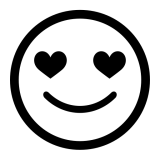 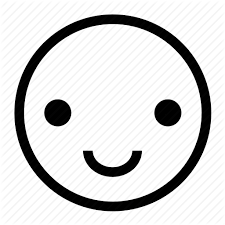 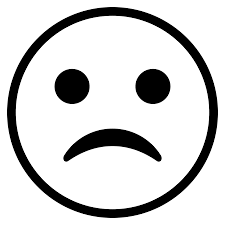 2.3 กรอบและแนวทางในการติดตามและประเมินผลคณะกรรมการติดตามและประเมินผลแผนพัฒนาองค์การบริหารส่วนตำบลหนองงูเหลือม ได้กำหนดกรอบและแนวทางในการติดตามและประเมินผลแผนพัฒนาขององค์การบริหารส่วนตำบลหนองงูเหลือม โดยอาศัยหนังสือกระทรวงมหาดไทย และคู่มือของกรมส่งเสริมการปกครองท้องถิ่น ดังนี้หนังสือกระทรวงมหาดไทย ด่วนที่สุด ที่ มท ๐๘๑๐.๒/ว ๔๘๓๐ ลงวันที่ ๒๒ พฤศจิกายน ๒๕๕๖ เรื่อง แนวทางและหลักเกณฑ์การจัดทำและประสานแผนพัฒนาสามปี (พ.ศ. ๒๕๕๘ – ๒๕๖๐) ขององค์กรปกครองส่วนท้องถิ่นหนังสือกระทรวงมหาดไทย ด่วนที่สุด ที่ มท ๐๘๑๐.๒/ว ๐๗๐๓ ลงวันที่ ๒ กุมภาพันธ์ ๒๕๕๘ เรื่อง แนวทางและหลักเกณฑ์การจัดทำและประสานแผนพัฒนาสามปีขององค์กรปกครองส่วนท้องถิ่นหนังสือกระทรวงมหาดไทย ด่วนที่สุด ที่ มท ๐๘๑๐.๒/ว ๐๖๐๐ ลงวันที่ ๒๙ มกราคม ๒๕๕๙ เรื่อง แนวทางและหลักเกณฑ์การจัดทำและประสานแผนพัฒนาท้องถิ่นขององค์กรปกครองส่วนท้องถิ่นหนังสือกระทรวงมหาดไทย ด่วนที่สุด ที่ มท ๐๘๑๐.๓/ว ๕๗๙๗ ลงวันที่ ๑๐ ตุลาคม ๒๕๕๙ เรื่อง ซักซ้อมแนวทางการจัดทำและประสานแผนพัฒนาท้องถิ่นสี่ปี (พ.ศ. ๒๕๖๑ – ๒๕๖๔) ตามระเบียบกระทรวงมหาดไทย ว่าด้วยการจัดทำแผนขององค์กรปกครองส่วนท้องถิ่น (ฉบับที่ ๒) พ.ศ. ๒๕๕๙คู่มือการติดตามและประเมินผลการจัดทำและแปลงแผนไปสู่การปฏิบัติขององค์กรปกครองส่วนท้องถิ่น (โดยกรมส่งเสริมการปกครองท้องถิ่นร่วมกับมหาวิทยาลัยธรรมศาสตร์) ตามหนังสือกระทรวงมหาดไทยและคู่มือดังกล่าวคณะกรรมการจึงได้กำหนดกรอบและแนวทางในการติดตามและประเมินผล ดังนี้๓.๑ กรอบเวลา (time & timeframe) ความสอดคล้อง (relevance) ความพอเพียง(adequacy) ความก้าวหน้า (progress) ประสิทธิภาพ (efficiency) ประสิทธิผล (effectiveness) ผลลัพธ์และผลผลิต (outcome and output) การประเมินผลกระทบการประเมินผลกระบวนการ (process evaluation) มีรายละเอียดดังนี้(๑) กรอบเวลา (time & timeframe)การดำเนินโครงการเป็นไปตามห้วงเวลาที่กำหนดเอาไว้ในแผนการดำเนินงานหรือไม่ และเป็นห้วงเวลาที่ดำเนินการเหมาะสมถูกต้องหรือไม่ มีความล่าช้าเกิดขึ้นหรือไม่(๒) ความสอดคล้อง (relevance) มีความสอดคล้องกับแผนพัฒนาเศรษฐกิจและสังคมแห่งชาติ แผนการบริหารราชการแผ่นดิน ยุทธศาสตร์ประเทศ ค่านิยมหลักของคนไทย นโยบายของรัฐบาล ยุทธศาสตร์และนโยบายของคณะรักษาความสงบแห่งชาติ (คสช.) ยุทธศาสตร์การพัฒนากลุ่มจังหวัด ยุทธศาสตร์การพัฒนาจังหวัดยุทธศาสตร์การพัฒนาองค์กรปกครองส่วนท้องถิ่นในเขตจังหวัด แผนพัฒนาอำเภอ แผนพัฒนาตำบล แผนชุมชน แผนเศรษฐกิจพอเพียงท้องถิ่น (ด้านการเกษตรและแหล่งน้ำ) วิสัยทัศน์ พันธกิจ จุดมุ่งหมายเพื่อการพัฒนา แนวทางการพัฒนา นโยบายผู้บริหาร รวมทั้งปัญหา ความต้องการของประชาคมและชุมชน(๓) ความพอเพียง (adequacy)การบรรจุโครงการในแผนพัฒนาเป็นโครงการที่มีความจำเป็นต่อประชาชนในชุมชน สามารถแก้ไขปัญหาที่เกิดขึ้นได้ในชุมชน และสามารถดำเนินการได้ตามอำนาจหน้าที่ของท้องถิ่น โดยคำนึงถึงงบประมาณของท้องถิ่น(๔) ความก้าวหน้า (Progress)พิจารณาถึงความก้าวหน้าในอนาคตของท้องถิ่น โดยพิจารณาจาก๑) ด้านโครงสร้างพื้นฐานมีโครงสร้างพื้นฐานที่ดี มีถนนในการสัญจรไปมาได้สะดวก ปลอดภัย ประชาชนมีน้ำใช้ในการอุปโภค-บริโภคทุกครัวเรือน ประชาชนมีไฟฟ้าใช้ครบทุกครัวเรือน และมีไฟฟ้าสาธารณะครบทุกจุด มีแหล่งน้ำในการเกษตรพอเพียง๒) ด้านงานส่งเสริมคุณภาพชีวิตเด็กได้รับการศึกษาขั้นพื้นฐานทุกคน ผู้สูงอายุ ผู้พิการ ผู้ป่วยเอดส์ผู้ด้อยโอกาสได้รับการดูแลอย่างทั่วถึง กลุ่มอาชีพมีความแข้งแข็ง โรคติดต่อ โรคระบาด โรคอุบัติใหม่ลดลง      สภาพความเป็นอยู่ดีขึ้น มีที่อยู่อาศัยที่มีสภาพมั่นคงแข็งแรง ประชาชนมีสุขภาพร่างกายแข็งแรง๓) ด้านการจัดระเบียบชุมชนและการรักษาความสงบเรียบร้อยประชาชนได้รับความปลอดภัยในชีวิตและทรัพย์สิน ชุมชนปลอดยาเสพติด        ปลอดการพนัน อบายมุข การทะเลาะวิวาท๔) ด้านเศรษฐกิจ พาณิชยกรรม และการท่องเที่ยวมีการขยายตัวทางเศรษฐกิจ การพาณิชยกรรมเพิ่มมากขึ้น มีการท่องเที่ยวในท้องถิ่นเพิ่มมากขึ้น ประชาชนมีรายได้เพิ่มขึ้นและเพียงพอในการดำรงชีวิต๕) ด้านทรัพยากรธรรมชาติและสิ่งแวดล้อมทรัพยากรธรรมชาติไม่ถูกทำลาย สภาพแวดล้อมในชุมชนดีขึ้น ปราศจากมลภาวะที่เป็นพิษ ขยะในชุมชนลดลงและถูกกำจัดอย่างเหมาะสม ปริมาณน้ำเสียลดลง ระบบการระบายน้ำดีขึ้น๖) ด้านศิลปะ วัฒนธรรม จารีตประเพณีและภูมิปัญญาท้องถิ่นศิลปะ วัฒนธรรม จารีตประเพณี และภูมิปัญญาท้องถิ่นยังคงอยู่ และได้รับการส่งเสริมอนุรักษ์สู่คนรุ่นต่อไป ประชาชน เด็กและเยาวชนในท้องถิ่นมีจิตสำนึก เกิดความตระหนัก และเข้ามามีส่วนร่วมในการอนุรักษ์ ฟื้นฟู และสืบสานภูมิปัญญาและคุณค่าความหลากหลายทางวัฒนธรรม ทั้งที่เป็นชีวิต ค่านิยมที่ดีงาม และความเป็นไทย รวมทั้งได้เรียนรู้ความสำคัญ      รู้จักวิถีชีวิต รู้ถึงคุณค่าของประวัติศาสตร์ในท้องถิ่น ความเป็นมาและวัฒนธรรมประเพณีของท้องถิ่น อันจะสร้างความภูมิใจและจิตสำนึกในการรักษาวัฒนธรรมประเพณีของท้องถิ่นสืบไป(๕) ประสิทธิภาพ (efficiency)ติดตามและประเมินโครงการที่ดำเนินการว่าสามารถดำเนินการได้บรรลุวัตถุประสงค์หรือไม่มีผลกระทบเกิดขึ้นหรือไม่ ผู้เข้าร่วมโครงการมีความพึงพอใจหรือไม่ การดำเนินโครงการสามารถแก้ไขปัญหาของชุมชนได้หรือไม่ งบประมาณถูกใช้ไปอย่างประหยัดและคุ้มค่า ทรัพย์สินสิ่งของ เช่น วัสดุ อุปกรณ์ ครุภัณฑ์ ถูกใช้ไปอย่างคุ้มค่า มีการบำรุงรักษาและซ่อมแซม มีการปรับปรุงหรือไม่(๖) ประสิทธิผล (effectiveness)ประชาชนมีความพึงพอใจมากน้อยเพียงใด ปัญหาของหมู่บ้านประชาชนได้รับการแก้ไขหรือไม่ มีผลกระทบต่อประชาชนในชุมชนหรือไม่(๗) ผลลัพธ์และผลผลิต (outcome and output)ประชาชน หมู่บ้าน ได้รับอะไรจากการดำเนินโครงการขององค์การบริหารส่วนตำบล ซึ่งส่งผลไปถึงการพัฒนาจังหวัด ภูมิภาคและระดับประเทศ(๘) การประเมินผลกระทบการประเมินผลกระบวนการ (process evaluation)เป็นการประเมินถึงผลกระทบต่อชุมชนและสังคมและหน่วยงานที่เกี่ยวข้อง โดยพิจารณาถึงผลกระทบต่อสุขภาพของประชาชน สังคม สภาพแวดล้อม สิ่งแวดล้อม ธรรมชาติ เศรษฐกิจ ว่ามีผลกระทบเกิดขึ้นอย่างไร สาเหตุจากอะไร ประเมินผลกระบวนการการดำเนินงานโครงการ กระบวนการเหมาะสม ถูกต้องหรือไม่๓.๒ การวิเคราะห์สภาพแวดล้อมของท้องถิ่นคณะกรรมการติดตามและประเมินผลแผนพัฒนา ดำเนินการวิเคราะห์สภาพแวดล้อมท้องถิ่น ในระดับหมู่บ้านและทั้งในเขตองค์กรปกครองส่วนท้องถิ่น และรวมทั้งตำบล ซึ่งมีปฏิสัมพันธ์ซึ่งกันและกันกับสภาพแวดล้อมภายใต้สังคมที่เป็นทั้งระบบเปิดมากกว่าระบบปิดในปัจจุบัน โดยการวิเคราะห์สภาพแวดล้อมเป็นการวิเคราะห์สภาพแวดล้อมทั้งภายนอกและภายใน ดังนี้(๑) การวิเคราะห์สภาพแวดล้อมภายนอกคณะกรรมการติดตามและประเมินผลแผนพัฒนา ดำเนินการวิเคราะห์สภาพแวดล้อมภายนอก เป็นการตรวจสอบ ประเมินและกรองปัจจัยหรือข้อมูลจากสภาพแวดล้อมภายนอกที่มีผลกระทบต่อท้องถิ่น เช่น สภาพเศรษฐกิจ เทคโนโลยี การเมือง กฎหมาย สังคม สิ่งแวดล้อม วิเคราะห์เพื่อให้เกิดการบูรณาการ (integration) ร่วมกันกับองค์กรปกครองส่วนท้องถิ่น หน่วยงานราชการหรือรัฐวิสาหกิจการวิเคราะห์สภาพภายนอกนี้ เป็นการระบุถึงโอกาสและอุปสรรคที่จะต้องดำเนินการและแก้ไขปัญหาที่เกิดขึ้น(๒) การวิเคราะห์สภาพแวดล้อมภายในเป็นการตรวจสอบ ประเมินและกรองปัจจัยหรือข้อมูลจากสภาพแวดล้อมในท้องถิ่น ปัจจัยใดเป็นจุดแข็งหรือจุดอ่อนที่องค์กรปกครองส่วนท้องถิ่นจะแสวงหาโอกาสพัฒนาและหลีกเลี่ยงอุปสรรคที่อาจจะเกิดขึ้นได้ ซึ่งการติดตามและประเมินผลโดยกำหนดให้มีการวิเคราะห์สภาพแวดล้อมภายใน สามารถทำได้หลายแนวทาง เช่น การวิเคราะห์ห่วงโซ่แห่งคุณค่าภายในท้องถิ่น (value-chain analysis) การวิเคราะห์ปัจจัยภายในตามสายงาน (scanning functional resources) เป็นการวิเคราะห์ ตรวจสอบ ติดตามองค์กรปกครองส่วนท้องถิ่นเพื่อวิเคราะห์ถึงจุดแข็งและจุดอ่อน๓.๓ การติดตามประเมินผลแผนพัฒนาขององค์การบริหารส่วนตำบลหนองงูเหลือมติดตามและประเมินผลแผนยุทธศาสตร์การพัฒนา (พ.ศ. ๒๕๕๙ – ๒๕๖๓)ติดตามและประเมินผลแผนพัฒนาสามปี (พ.ศ. ๒๕๖๐–๒๕๖๒)๓.๔ ดำเนินการตรวจสอบในระหว่างการดำเนินโครงการพัฒนาและกิจกรรมที่ดำเนินการจริงทั้งหมดในพื้นที่ขององค์กรปกครองส่วนท้องถิ่นประจำปีงบประมาณนั้น ว่าสามารถเป็นไปตามเป้าหมายที่ตั้งไว้หรือไม่๓.๕ สรุปผลการดำเนินโครงการในแผนพัฒนา๓.๖ สรุปผลการประเมินความพึงพอใจ๓.๗ เปรียบเทียบผลการดำเนินงานในปีที่ผ่านมาและในปีปัจจุบัน๓.๘ เสนอแนะความคิดเห็นที่ได้จากการติดตามและประเมินผล2.4 กำหนดเครื่องมือที่ใช้ในการติดตามและประเมินผล		คณะกรรมการติดตามและประเมินผลแผนพัฒนาท้องถิ่นขององค์การบริหารส่วนตำบล       หนองงูเหลือมกำหนดเครื่องมือที่ใช้ในการติดตามและประเมินผล ดังนี้		3.1	การทดสอบและการวัด (Tests & Measurements) วิธีการนี้จะทำการทดสอบและวัดผล เพื่อดูระดับการเปลี่ยนแปลง ซึ่งรวมถึงแบบทดสอบต่าง ๆ การประเมินการปฏิบัติงาน และแนวทางการวัด จะใช้เครื่องมือใดในการทดสอบและการวัดนั้นเป็นไปตามความเหมาะสมของโครงการพัฒนาท้องถิ่น เช่น โครงการก่อสร้างถนน คสล.  จะใช้การวัด กว้าง ยาว หนา เป็นต้น		3.2	การสัมภาษณ์ (Interviews) อาจเป็นการสัมภาษณ์เดี่ยว หรือกลุ่มก็ได้ การสัมภาษณ์เป็นการยืนยันว่า ผู้มีส่วนเกี่ยวข้อง ผู้ได้รับผลกระทบมีความเกี่ยวข้องและได้รับผลกระทบในระดับใด  โดยทั่วไปการสัมภาษณ์ถูกแบ่งออกเป็น 2 ประเภท คือ การสัมภาษณ์แบบเป็นทางการหรือกึ่งทางการ (formal or semi-formal interview) ซึ่งใช้แบบสัมภาษณ์แบบมีโครงสร้าง (structure interviews) ดำเนินการสัมภาษณ์ และการสัมภาษณ์แบบไม่เป็นทางการ (informal interview) ซึ่งคล้าย ๆ กับการพูดสนทนาอย่างไม่มีพิธีรีตอง ไม่เคร่งครัดในขั้นตอน			3.3	การสังเกต (Observations) คณะกรรมการติดตามและประเมินผลแผนพัฒนาองค์การบริหารส่วนตำบลหนองงูเหลือม ใช้การสังเกตเพื่อเฝ้าดูว่ากำลังเกิดอะไรขึ้นกับการพัฒนาท้องถิ่นขององค์การบริหารส่วนตำบลหนองงูเหลือม มีการบันทึกการสังเกต แนวทางในการสังเกต และกำหนดการดำเนินการสังเกต (1) การสังเกตแบบมีส่วนร่วม (Participant observation) เป็นวิธีการสังเกตที่คณะกรรมการติดตามและประเมินผลเข้าไปใช้ชีวิตร่วมกับประชาชาชนในหมู่บ้าน   มีกิจกรรมร่วมกัน (2) การสังเกตแบบไม่มีส่วนร่วม (Non-participant observation) หรือการสังเกตโดยตรง (Direct observation) เป็นการสังเกต บันทึกลักษณะทางกายภาพ โครงสร้าง และความสัมพันธ์ของผู้มีส่วนได้เสียในองค์การบริหารส่วนตำบลหนองงูเหลือม  		3.4	การสำรวจ (surveys) ในที่นี่หมายถึง การสำรวจเพื่อประเมินความคิดเห็น การรับรู้  ทัศนคติ ความพึงพอใจ ความจำเป็น ความต้องการของประชาชนในตำบลหนองงูเหลือม  คณะกรรมการติดตามและประเมินผลแผนพัฒนาองค์การบริหารส่วนตำบลหนองงูเหลือมจะมีการบันทึกการสำรวจ และทิศทางการสำรวจไว้เป็นหลักฐาน		3.5	เอกสาร (Documents) การติดตามและประเมินผลยุทธศาสตร์และโครงการมีความจำเป็นอย่างยิ่งที่จะต้องใช้เอกสาร ซึ่งเป็นเอกสารที่เกี่ยวข้องกับยุทธศาสตร์การพัฒนา ปัญหาความต้องการของประชาชนในท้องถิ่น สาเหตุของปัญหา แนวทางการแก้ไขปัญหาหรือแนวทางการพัฒนา ตลอดจนเป้าประสงค์ ค่าเป้าหมาย กลยุทธ์ แผนงาน ผลผลิตหรือโครงการ วิสัยทัศน์ขององค์การบริหารส่วนตำบลหนองงูเหลือม1. ผลการพิจารณาการติดตามและประเมินผลยุทธศาสตร์เพื่อความสอดคล้องแผนพัฒนาท้องถิ่น		1.1	สรุปคะแนนประเมินผลยุทธศาสตร์ผลการให้คะแนนยุทธศาสตร์ขององค์การบริหารส่วนตำบลหนองงูเหลือม  เมื่อวันที่ 6 พฤศจิกายน  2563 เป็นดังนี้1.2  ข้อมูลสภาพทั่วไปและข้อมูลพื้นฐาน	รายละเอียดการให้คะแนนยุทธศาสตร์ขององค์การบริหารส่วนตำบลหนองงูเหลือมในแต่ละประเด็นเป็นดังนี้		สรุปความเห็นและข้อเสนอแนะในภาพรวมของข้อมูลสภาพทั่วไปและข้อมูลพื้นฐานขององค์การบริหารส่วนตำบลหนองงูเหลือม		พบว่าข้อมูลสภาพทั่วไปมีความครอบคลุม  ครบถ้วน  ทั้งข้อมูลด้านกายภาพ  ภูมิศาสตร์ต่าง ๆ  การเมืองการปกครอง  สภาพสังคม   บริการพื้นฐานในพื้นที่  ระบบเศรษฐกิจ  ศาสนาและวัฒนธรรม            ทรัพยากรธรรมชาติ และฐานข้อมูลที่สำคัญอื่น ๆ 1.3     การวิเคราะห์สภาวการณ์และศักยภาพ		ข้อมูลการวิเคราะห์สภาวการณ์และศักยภาพภายในองค์การบริหารส่วนตำบลหนองงูเหลือม ได้มีการนำเสนอข้อมูลต่างๆที่เกี่ยวข้องไว้ได้ครบถ้วน เพียงพอในการนำไปเป็นข้อมูลในการวิเคราะห์เพี่อวางแผนพัฒนาท้องถิ่น1.4	ยุทธศาสตร์		สรุปความเห็นและข้อเสนอแนะในภาพรวมของยุทธศาสตร์		จัดทำแผนพัฒนาท้องถิ่นขององค์การบริหารส่วนตำบลหนองงูเหลือม มีความสัมพันธ์กับแผนยุทธศาสตร์ชาติ 20  แผนพัฒนาเศรษฐกิจและสังคมแห่งชาติ ฉบับที่ 12  ยุทธศาสตร์กลุ่มจังหวัด/จังหวัด ยุทธศาสตร์การพัฒนาขององค์กรปกครองส่วนท้องถิ่นในเขตจังหวัดนครราชสีมา2. ผลการพิจารณาการติดตามและประเมินผลโครงการเพื่อความสอดคล้องแผนพัฒนาท้องถิ่น		2.1	สรุปคะแนนประเมินผลโครงการผลการให้คะแนนโครงการขององค์การบริหารส่วนตำบลหนองงูเหลือม เมื่อวันที่  6 พฤศจิกายน 2563 เป็นดังนี้2.2  การสรุปสถานการณ์การพัฒนา	รายละเอียดการให้คะแนนโครงการขององค์การบริหารส่วนตำบลหนองงูเหลือมในแต่ละประเด็นเป็นดังนี้2.3   การประเมินผลการนำแผนพัฒนาท้องถิ่นไปปฏิบัติในเชิงปริมาณ2.4	การประเมินผลการนำแผนพัฒนาท้องถิ่นไปปฏิบัติในเชิงคุณภาพ		2.5 	แผนงานและยุทธศาสตร์การพัฒนา		2.6 โครงการพัฒนาสรุปผลการพัฒนาท้องถิ่นในภาพรวมสรุปรายงานผลการติดตามและประเมินผลแผนพัฒนาท้องถิ่น (รอบปีงบประมาณ พ.ศ. ๒๕๖3)	จากการประเมินและติดตามโครงการ / กิจกรรมในแผนพัฒนาท้องถิ่น (พ.ศ. ๒๕๖๑ – ๒๕๖5) ที่ดำเนินงานโดย องค์การบริหารส่วนตำบลหนองงูเหลือม เฉพาะโครงการในปีงบประมาณ พ.ศ. ๒๕๖3 สามารถสรุปได้ดังนี้จำนวนโครงการ / กิจกรรมทั้งหมด ในปีงบประมาณ ๒๕๖3 มีจำนวนทั้งสิ้น 229 โครงการ (คิดเป็นร้อยละ ๑๐๐)จำนวนโครงการ / กิจกรรมที่ดำเนินการแล้วเสร็จ ในปีงบประมาณ ๒๕๖3 มีจำนวนทั้งสิ้น    77 โครงการ (คิดเป็นร้อยละ 33.62)จำนวนโครงการ / กิจกรรมที่อยู่ระหว่างดำเนินการ ในปีงบประมาณ ๒๕๖3 มีจำนวนทั้งสิ้น 22  โครงการ (คิดเป็นร้อยละ 9.60)จำนวนโครงการ / กิจกรรมที่ยังไม่ได้ดำเนินการ ในปีงบประมาณ ๒๕๖3  มีจำนวนทั้งสิ้น      130 โครงการ (คิดเป็นร้อยละ 56.77)ไม่มีจำนวนโครงการ / กิจกรรมใดที่ถูกยกเลิก ในปีงบประมาณ ๒๕๖32. ข้อเสนอแนะและความคิดเห็นจากการติดตามและประเมินผลแผนพัฒนาตามแนวทางการจัดทำและประสานแผนพัฒนาท้องถิ่น (พ.ศ. 2561-2564) และระเบียบกระทรวงมหาดไทยว่าด้วยการจัดทำแผนพัฒนาขององค์กรปกครองส่วนท้องถิ่น พ.ศ. 2548 และที่แก้ไขเพิ่มเติมถึงฉบับที่ 3 พ.ศ. 2561 ทางคณะกรรมการจึงเสนอแนวทาง    การจัดทำแผนพัฒนาท้องถิ่นดังนี้๑. เนื่องด้วยปัญหาและความต้องการของประชาชนในหมู่บ้านที่จะต้องดำเนินการแก้ไขนั้นมีอยู่เป็นจำนวนมาก จึงควรให้องค์การบริหารส่วนตำบลหนองงูเหลือม พิจารณาโครงการที่จำเป็นต้องดำเนินการตามความเร่งด่วน และเร่งรัดให้มีการดำเนินโครงการ /กิจกรรม ที่ตั้งในข้อบัญญัติงบประมาณรายจ่ายให้สามารถดำเนินการได้ในปีงบประมาณนั้น และให้พิจารณาทบทวนแผนพัฒนาท้องถิ่น เพื่อให้สอดคล้องกับงบประมาณขององค์การบริหารส่วนตำบลหนองงูเหลือมและเป็นไปตามความเหมาะสมและถูกต้อง๒. ในการแก้ไขปัญหาเรื่องงบประมาณไม่เพียงพอต่อการดำเนินโครงการต่าง ๆ        ให้องค์การบริหารส่วนตำบลหนองงูเหลือม นำโครงการที่เกินขีดความสามารถขององค์การ    ไปประสานกับหน่วยงานอื่นที่เกี่ยวข้อง เพื่อขอรับการสนับสนุนงบประมาณในการดำเนินการต่อไป3. เพื่อให้ประชาชนได้รับความสะดวก รวดเร็ว และถูกต้องในการเข้ารับบริการต่าง ๆ องค์การบริหารส่วนตำบลหนองงูเหลือมควรพิจารณาจัดบริการประชาชนในเชิงรุกมากขึ้น ยุทธศาสตร์ปีที่ ๑ / พ.ศ. ๒๕๖๑ปีที่ ๑ / พ.ศ. ๒๕๖๑ปีที่ ๒ / พ.ศ. ๒๕๖๒ปีที่ ๒ / พ.ศ. ๒๕๖๒ปีที่ ๓ / พ.ศ. ๒๕๖๓ปีที่ ๓ / พ.ศ. ๒๕๖๓ปีที่ ๔ / พ.ศ. ๒๕๖๔ปีที่ ๔ / พ.ศ. ๒๕๖๔รวมสี่ปีรวมสี่ปียุทธศาสตร์จำนวนโครงการงบประมาณ(บาท)จำนวนโครงการงบประมาณ(บาท)จำนวนโครงการงบประมาณ(บาท)จำนวนโครงการงบประมาณ(บาท)จำนวนโครงการงบประมาณ(บาท)๑. การพัฒนาการเกษตร5410,0005410,0004310,0004310,000181,440,000๒. การพัฒนาแหล่งน้ำ114,903,68082,065,00081,594,40092,038,6003310,341,680๓. การพัฒนาสังคม311,805,700311,805,700311,805,700311,805,7001247,222,800๔. การพัฒนาโครงสร้างพื้นฐาน157151,554,18010444,113,67586158,383,80070150,943,350403616,349,515๕. การพัฒนาการศึกษา ศาสนา       วัฒนธรรม กีฬา และการท่องเที่ยว227,172,000257,679,240206,686,000207,016,0008227,558,000๖. การบริหารจัดการ204,443,000214,403,000163,483,000194,403,0007416,732,000๗. การอนุรักษ์ทรัพยากรธรรมชาติ       และสิ่งแวดล้อม8630,0008630,0008630,0008630,000322,520,000๘. การรักษาความปลอดภัยในชีวิต        และและทรัพย์สิน11807,00011807,00011807,00011807,000443,228,000รวม265171,725,56021361,913,615184173,699,900172167,953,650810685,391,995ยุทธศาสตร์โครงการตามแผนพัฒนาท้องถิ่นโครงการตามแผนพัฒนาท้องถิ่นการจัดทำงบประมาณ (ข้อบัญญัติ)การจัดทำงบประมาณ (ข้อบัญญัติ)จำนวนโครงการที่ดำเนินการได้จริงจำนวนโครงการที่ดำเนินการได้จริงยุทธศาสตร์จำนวนโครงการงบประมาณ (บาท)จำนวนโครงการงบประมาณ (บาท)จำนวนโครงการงบประมาณ (บาท)๑. การพัฒนาการเกษตร5410,000130,000--๒. การพัฒนาแหล่งน้ำ82,065,000----๓. การพัฒนาสังคม311,805,7001320,878,0001320,213,620๔. การพัฒนาโครงสร้างพื้นฐาน10444,113,67517*4,692,2๐๐174,622,955.31๕. การพัฒนาการศึกษา ศาสนา       วัฒนธรรม กีฬา และการท่องเที่ยว257,679,240202,516,800192,099,238๖. การบริหารจัดการ214,403,000151,309,0๐๐131,065,973.65๗. การอนุรักษ์ทรัพยากรธรรมชาติ และสิ่งแวดล้อม8630,000410๐,๐๐๐360,080๘. การรักษาความปลอดภัยในชีวิต และทรัพย์สิน11807,000490,๐๐๐483,810รวม21361,913,6157429,616,0006928,145,676.96ยุทธศาสตร์งบปกติ(บาท)เงินสะสม(บาท)เงินอุดหนุน(บาท)รวมจำนวนเงินแต่ละยุทธศาสตร์(บาท)๑. การพัฒนาการเกษตร----๒. การพัฒนาแหล่งน้ำ----๓. การพัฒนาด้านสังคม20,213,620-40,00020,253,620๔. การพัฒนาโครงสร้างพื้นฐาน4,270,232.46-7,910,00012,180,232.46๕. การพัฒนาการศึกษา ศาสนาวัฒนธรรม กีฬาและการท่องเที่ยว2,099,238-61,8002,161,038๖. การบริหารจัดการ1,065,973.65--1,065,973.65๗. การอนุรักษ์ทรัพยากรธรรมชาติ     และสิ่งแวดล้อม60,080--60,080๘. การรักษาความปลอดภัยในชีวิต    และทรัพย์สิน83,810--83,810รวมทั้งสิ้น (บาท)27,792,954.11-8,011,8๐๐35,084,754.11โครงการผลการดำเนินงานผลการดำเนินงานผลการดำเนินงานงบประมาณงบประมาณโครงการดำเนินการเสร็จแล้วอยู่ในระหว่างดำเนินการยังไม่ได้ดำเนินการงบประมาณที่ได้รับจัดสรร(บาท)งบประมาณที่ลงนามในสัญญา(บาท)1. โครงการปรับสภาพแวดล้อมที่อยู่อาศัยสำหรับคนพิการ และ  ผู้สูงอายุ40,00040,000๒. โครงการส่งเสริมการออกกำลังกาย36,00036,000๓. โครงการจัดซื้อ DLTV25,80025,800๔. โครงการก่อสร้างระบบประปาหมู่บ้าน แบบผิวดินขนาดใหญ่มาก   หมู่ที่ 8 บ้านนาตาวงษ์ ตำบลหนองงูเหลือม องค์การบริหารส่วนตำบลหนองงูเหลือม อำเภอเฉลิมพระเกียรติ จังหวัดนครราชสีมา4,189,0003,140,0005. โครงการซ่อมสร้างถนนลาดยางพาราแอสฟัลท์คอนกรีต สายบ้านสวาสดิ์ หมู่ที่ 5  - บ้านโพธิ์น้อย หมู่ที่ 12 ตำบลหนองงูเหลือม กว้าง 6 เมตร ยาว 2,074 เมตร หนา 0.04 เมตร หรือมีพื้นที่ไม่น้อยกว่า 12,444 ตารางเมตร องค์การบริหารส่วนตำบลหนองงูเหลือม อำเภอเฉลิมพระเกียรติ จังหวัดนครราชสีมา6,640,0004,770,000รวมรวมรวมรวม10,930,8008,011,800ลำดับปัญหาและอุปสรรคการปรับปรุงแก้ไข / ข้อเสนอแนะ๑.มีปัญหาและความต้องการของหมู่บ้านที่จะต้องดำเนินการอยู่เป็นจำนวนมากให้ อบต.พิจารณาโครงการที่จำเป็นต้องดำเนินการตามความเร่งด่วน และเร่งรัดให้มีการดำเนินโครงการ/กิจกรรม ที่ตั้งในข้อบัญญัติงบประมาณรายจ่ายให้สามารถดำเนินการได้ในปีงบประมาณนั้น๒.อบต. มีงบประมาณไม่เพียงพอต่อการดำเนินงานแก้ไขปัญหาและความต้องการของประชาชนในหมู่บ้านได้ทั้งหมดนำโครงการที่เกินขีดความสามารถของ อบต. ไปประสานกับหน่วยงานอื่นที่เกี่ยวข้องเพื่อขอรับ   การสนับสนุนงบประมาณในการดำเนินการต่อไป		ประเด็นการประเมินมีการดำเนินงานไม่มีการดำเนินงานส่วนที่ ๑ คณะกรรมการพัฒนาท้องถิ่น๑. มีการจัดตั้งคณะกรรมการพัฒนาท้องถิ่นเพื่อจัดทำแผนพัฒนาท้องถิ่น๒. มีการจัดประชุมคณะกรรมการพัฒนาท้องถิ่นเพื่อจัดทำแผนพัฒนาท้องถิ่น๓. มีการประชุมอย่างต่อเนื่องสม่ำเสมอ๔. มีการจัดตั้งคณะกรรมการสนับสนุนการจัดทำแผนพัฒนาท้องถิ่น๕. มีการจัดประชุมคณะกรรมการสนับสนุนท้องถิ่นเพื่อจัดทำแผนพัฒนาท้องถิ่น๖. มีคณะกรรมการพัฒนาท้องถิ่นและประชาคมท้องถิ่นพิจารณาร่างแผน      ยุทธศาสตร์การพัฒนาส่วนที่  ๒ การจัดทำแผนการพัฒนาท้องถิ่น๗. มีการรวบรวมข้อมูลและปัญหาสำคัญของท้องถิ่นมาจัดทำฐานข้อมูล๘. มีการเปิดโอกาสให้ประชาชนเข้ามามีส่วนร่วมในการจัดทำแผน๙. มีการวิเคราะห์ศักยภาพของท้องถิ่น (SWOT) เพื่อประเมินสถานภาพการ     พัฒนาท้องถิ่น๑๐. มีการกำหนดวิสัยทัศน์และภารกิจหลักการพัฒนาท้องถิ่นที่สอดคล้องกับ       ศักยภาพของท้องถิ่น๑๑. มีการกำหนดวิสัยทัศน์และภารกิจหลักการพัฒนาท้องถิ่นที่สอดคล้องกับ      ยุทธศาสตร์จังหวัด๑๒. มีการกำหนดจุดมุ่งหมายเพื่อการพัฒนาที่ยั่งยืน๑๓. มีการกำหนดเป้าหมายพัฒนาท้องถิ่น๑๔. มีการกำหนดยุทธศาสตร์การพัฒนาและแนวทางการพัฒนา๑๕. มีการกำหนดยุทธศาสตร์ที่สอดคล้องกับยุทธศาสตร์ของจังหวัด๑๖. มีการอนุมัติและประกาศใช้แผนยุทธศาสตร์การพัฒนา๑๗. มีการจัดทำบัญชีกลุ่มโครงการในแผนยุทธศาสตร์ ๑๘. มีการกำหนดรูปแบบการติดตามประเมินผลแผนยุทธศาสตร์มีการดำเนินการครบถ้วนทุกขั้นตอนยุทธศาสตร์ปีที่ ๑ / พ.ศ. ๒๕๖๑ปีที่ ๑ / พ.ศ. ๒๕๖๑ปีที่ ๒ / พ.ศ. ๒๕๖๒ปีที่ ๒ / พ.ศ. ๒๕๖๒ปีที่ ๓ / พ.ศ. ๒๕๖๓ปีที่ ๓ / พ.ศ. ๒๕๖๓ปีที่ ๔ / พ.ศ. ๒๕๖๔ปีที่ ๔ / พ.ศ. ๒๕๖๔ปีที่ ๕ / พ.ศ. ๒๕๖๕ปีที่ ๕ / พ.ศ. ๒๕๖๕รวมห้าปีรวมห้าปียุทธศาสตร์จำนวนโครงการงบประมาณ(บาท)จำนวนโครงการงบประมาณ(บาท)จำนวนโครงการงบประมาณ(บาท)จำนวนโครงการงบประมาณ(บาท)จำนวนโครงการงบประมาณ(บาท)จำนวนโครงการงบประมาณ(บาท)๑. ยุทธศาสตร์การพัฒนาเศรษฐกิจ157156,867,86011746,588,67514430,026,60029569,820,20025870,535,000971373,838,335๒. ยุทธศาสตร์ด้านการพัฒนาสังคมการรักษาความปลอดภัยและทรัพย์สิน422,612,700422,612,700302,325,000342,475,000342,475,00018212,500400๓. ยุทธศาสตร์ด้านการพัฒนาการศึกษา ศาสนา วัฒนธรรม กีฬาและการท่องเที่ยว227,172,000257,679,240267,519,000239,613,000206,663,00011638,646,240๔. ยุทธศาสตร์ด้านการอนุรักษ์ทรัพยากรธรรมชาติและสิ่งแวดล้อม8630,0008630,0008630,0008630,0008630,000403,150,000๕. ยุทธศาสตร์ด้านการบริหารจัดการ204,443,000214,403,000212,814,000253,154,000253,154,00011217,968,000รวม249171,725,56021361,913,61522942,914,60038585,674,20034583,457,0001,421445,684,975ยุทธศาสตร์โครงการตามแผนพัฒนาท้องถิ่นโครงการตามแผนพัฒนาท้องถิ่นการจัดทำงบประมาณ (ข้อบัญญัติ)การจัดทำงบประมาณ (ข้อบัญญัติ)จำนวนโครงการที่ดำเนินการได้จริงจำนวนโครงการที่ดำเนินการได้จริงยุทธศาสตร์จำนวนโครงการงบประมาณ (บาท)จำนวนโครงการงบประมาณ (บาท)จำนวนโครงการงบประมาณ (บาท)๑. ยุทธศาสตร์การพัฒนาเศรษฐกิจ14430,026,600*6013,927,6005812,471,095๒. ยุทธศาสตร์ด้านการพัฒนาสังคมการรักษาความปลอดภัยและทรัพย์สิน302,325,0001721,145,2901120,101,460๓. ยุทธศาสตร์ด้านการพัฒนาการศึกษา ศาสนา วัฒนธรรม กีฬาและการท่องเที่ยว267,519,000184,833,600144,267,907๔. ยุทธศาสตร์ด้านการอนุรักษ์ทรัพยากรธรรมชาติและสิ่งแวดล้อม8630,0004190,0004160,300๕. ยุทธศาสตร์ด้านการบริหารจัดการ212,814,000141,091,06012777,265.07รวม22942,914,60011341,187,5509937,778,027.07ยุทธศาสตร์จำนวนโครงการที่ดำเนินการแล้วเสร็จจำนวนโครงการที่ดำเนินการแล้วเสร็จจำนวนโครงการที่อยู่ระหว่างดำเนินการจำนวนโครงการที่อยู่ระหว่างดำเนินการจำนวนโครงการที่ยังไม่ได้ดำเนินการจำนวนโครงการที่ยังไม่ได้ดำเนินการจำนวนโครงการที่มีการยกเลิกโครงการจำนวนโครงการที่มีการยกเลิกโครงการจำนวนโครงการทั้งหมดจำนวนโครงการทั้งหมดยุทธศาสตร์จำนวนร้อยละจำนวนร้อยละจำนวนร้อยละจำนวนร้อยละจำนวนร้อยละ๑. ยุทธศาสตร์การพัฒนาเศรษฐกิจ3625.002215.278659.72	--144100๒. ยุทธศาสตร์ด้านการพัฒนาสังคมการรักษาความปลอดภัยและทรัพย์สิน1136.66001963.33--30100๓. ยุทธศาสตร์ด้านการพัฒนาการศึกษา ศาสนา วัฒนธรรม กีฬาและการท่องเที่ยว1453.84001246.15--26100๔. ยุทธศาสตร์ด้านการอนุรักษ์ทรัพยากรธรรมชาติและสิ่งแวดล้อม45000450--8100๕. ยุทธศาสตร์ด้านการบริหารจัดการ125000952.17--21100รวม7733.62229.6113056.77--229100ที่ชื่อโครงการแหล่งที่มางบประมาณจำนวนงบประมาณที่ตั้งไว้(บาท)ผลการดำเนินงานผลการดำเนินงานผลการดำเนินงานงบประมาณจ่ายจริงเงินคงเหลือที่ชื่อโครงการแหล่งที่มางบประมาณจำนวนงบประมาณที่ตั้งไว้(บาท)ดำเนินการเสร็จแล้วอยู่ในระหว่างดำเนินการยังไม่ได้ดำเนินการงบประมาณจ่ายจริงเงินคงเหลือ๑.โครงการน้อมนำพระราชดำริ เศรษฐกิจพอเพียง หล่อเลี้ยชุมชนงบ อบต.3๐,๐๐๐.0010,095.0019,905.002โครงการก่อสร้างถนน คสล. บ้านนาตาวงษ์ หมู่ที่ 8 สายทางบ้านนางแต้มงบ อบต.215,300.00185,500.0029,800.003โครงการก่อสร้างถนน คสล. บ้านพระวังหาร หมู่ที่ 4 สายทางโนนแคงบ อบต.142,000.00123,500.0018,500.004โครงการก่อสร้างถนน คสล. บ้านสวาสดิ์ หมู่ที่ 6 สายทางบ้านนายฉลอมงบ อบต.92,900.0078,500.0014,400.005โครงการก่อสร้างถนน คอนกรีตเสริมเหล็ก บ้านรวง หมู่ที่ 3 สายทางบ้าน ผอ.ประจักษ์งบ อบต.103,700.0092,000.0011,700.006โครงการก่อสร้างถนนคอนกรีตเสริมเหล็ก บ้านโนนกราด หมู่ที่ 1 สายทางบ้าน ผอ.เกษมงบ อบต.258,500.00221,000.0037,500.007โครงการก่อสร้างถนนหินคลุกเสริมผิว คสล. บ้านหนองแดง หมู่ที่ 15 สายทางบ้านนายอำนวย-บ้านนายบุญสมงบ อบต.334,500.00293,500.0041,000.008โครงการก่อสร้างบานระบายน้ำ บ้านประกายปรง หมู่ที่ 7งบ อบต.106,900.00103,000.003,900.009โครงการก่อสร้างรางระบายน้ำ บ้านโพธิ์น้อย หมู่ที่ 12 สายทางเหมืองตาหยวกงบ อบต.34,900.0034,000.00900.0010โครงการก่อสร้างรางระบายน้ำ คสล. บ้านนาตาวงษ์ หมู่ที่ 8 สายทางหน้าวัดโนนนางแก้วงบ อบต.248,300.00216,000.0032,300.0011โครงการปรับปรุงถนน คสล. โดยการเสริมลาดยางแอสฟัลท์ บ้านสวาสดิ์ หมู่ที่ 5 สายทางบ้านนายบุญถึงบ้านนายจำลองงบ อบต.227,600.00227,000.00600.00ที่ชื่อโครงการแหล่งที่มางบประมาณจำนวนงบประมาณที่ตั้งไว้(บาท)ผลการดำเนินงานผลการดำเนินงานผลการดำเนินงานงบประมาณจ่ายจริงเงินคงเหลือที่ชื่อโครงการแหล่งที่มางบประมาณจำนวนงบประมาณที่ตั้งไว้(บาท)ดำเนินการเสร็จแล้วอยู่ในระหว่างดำเนินการยังไม่ได้ดำเนินการงบประมาณจ่ายจริงเงินคงเหลือ12โครงการปรับปรุงถนน คสล. โดยการเสริมลาดยางแอสฟัลท์ บ้านโนนกราด หมู่ที่ 1 สายทางโรงน้ำ-แยกบ้านนายพิเชรษฐ์งบ อบต.389,800.00389,500.00300.0013โครงการปรับปรุงถนนดินเสริมผิวหินคลุกสายทางเหมืองตายาพร้อมวางท่อ คสล. บ้านประกายปรง หมู่ที่ 7งบ อบต.358,600.00358,000.00600.0014โครงการปรับปรุงถนนลูกรังเสริมผิวหินคลุก บ้านสลักได หมู่ที่ 14 สายทางโนนกะตังงบ อบต.293,900.00272,500.0021,400.0015โครงการปรับปรุงถนนเสริมผิว คสล.บ้านโนนหมัน หมู่ที่ 9 สายทางน้ำบ่องบ อบต.141,100.00120,000.0021,100.0016โครงการปรับปรุงถนนเสริมผิว คสล. บ้านโนนหมัน หมู่ที่ 9 สายทางหน้าวัดโนนหมัน-บ้านสีลาวดีงบ อบต.380,900.00380,000.00900.0017โครงการปรับปรุงถนนเสริมผิว คสล. บ้านโพธิ์น้อย หมู่ที่ 12 สายทางบ้านนางแก่น หมอกโพธิ์งบ อบต.121,500.00121,000.00500.0018โครงการปรับปรุงถนนเสริมผิว คสล. บ้านโพธิ์น้อย หมู่ที่ 12 สายทางบ้านนายสุเทพงบ อบต.189,300.00189,000.00300.0019โครงการปรับปรุงถนนเสริมผิว คสล. บ้านโพธิ์ปรือแวง หมู่ที่ 13 สายทางบ้านนายทองใบ -ถนนข้างบ้านตานากงบ อบต.332,200.00280,000.0052,200.0020โครงการปรับปรุงถนนเสริมผิว คสล. บ้านโพธิ์ปรือแวง หมู่ที่ 13 สายทางบ้านนายสถิตงบ อบต.309,000.00271,000.0038,000.0021โครงการปรับปรุงถนนเสริมผิว คสล.บ้านสวาสดิ์ หมู่ที่ 6 สายทางบ้านนางปิ่นงบ อบต.68,600.0058,500.0010,100.00ที่ชื่อโครงการแหล่งที่มางบประมาณจำนวนงบประมาณที่ตั้งไว้(บาท)ผลการดำเนินงานผลการดำเนินงานผลการดำเนินงานงบประมาณจ่ายจริงเงินคงเหลือที่ชื่อโครงการแหล่งที่มางบประมาณจำนวนงบประมาณที่ตั้งไว้(บาท)ดำเนินการเสร็จแล้วอยู่ในระหว่างดำเนินการยังไม่ได้ดำเนินการงบประมาณจ่ายจริงเงินคงเหลือ22โครงการปรับปรุงถนนเสริมผิว คสล.บ้านสวาสดิ์ หมู่ที่ 6 สายทางบ้านนายอารีงบ อบต.95,400.00095,400.0023โครงการปรับปรุงถนนเสริมผิว คสล. บ้านเสม็ด หมู่ที่ 11 สายทางบ้านนายแปลกงบ อบต.88,700.0077,500.0011,200.0024โครงการปรับปรุงถนนเสริมผิว คสล.บ้านเสม็ด หมู่ที่ 11 สายทางบ้านนายหมึก-บ้านนายอี๊ดงบ อบต.181,000.00155,000.0026,000.0025โครงการปรับปรุงถนนหินคลุกเสริมผิว คสล. บ้านโตนด หมู่ที่ 10 สายทางบ้านนางเชิด-หนองพิมานงบ อบต.461,100.00461,000.00100.0026โครงการวางท่อระบายน้ำ คสล. ชั้น 3 บ้านพระวังหาร หมู่ที่ 4 สายทางหน้าวัดพระวังหารงบ อบต.242,200.00240,000.002,200.0027โครงการวางท่อระบายน้ำ คสล. ชั้น 3 บ้านรวง หมู่ที่ 3 สายทางบ้านนางกุหลาบ-บ้านนางทิม นายประสงค์-ท่อหน้าศาลางบ อบต.326,400.00325,500.00900.0028โครงการวางท่อระบายน้ำ คสล. ชั้น 3 บ้านหนองงูเหลือม หมู่ที่ 2 สายทางบ้านนางวาสนา-สามแยกสระตาอิ่มงบ อบต.135,500.00132,500.003,000.0029โครงการวางท่อระบายน้ำ คสล. ชั้น 3 บ้านหนองงูเหลือม หมู่ที่ 2 สายทางบ้าน นางผิน-นาม่องงบ อบต.76,500.0074,500.002,000.0030โครงการปรับปรุงถนนเสริมผิวคอนกรีตเสริมเหล็กบ้านโนนกราด หมู่ที่ 1 สายทางโรงน้ำทุนสำรองเงินสะสม201,900.00201,500.00400.0031โครงการปรับปรุงถนนเสริมผิวคอนกรีตเสริมเหล็กบ้านโนนกราดหมู่ที่ 1 สายทางบ้านนายต๊ะทุนสำรองเงินสะสม200,700.00151,000.0049,700.0032โครงการปรับปรุงถนนเสริมผิวคอนกรีตเหล็กบ้านหนองงูเหลือม หมู่ที่ 2 สายทางบ้านนายสร้อยทุนสำรองเงินสะสม386,600.00327,000.0059,600.00ที่ชื่อโครงการแหล่งที่มางบประมาณจำนวนงบประมาณที่ตั้งไว้(บาท)ผลการดำเนินงานผลการดำเนินงานผลการดำเนินงานงบประมาณจ่ายจริงเงินคงเหลือที่ชื่อโครงการแหล่งที่มางบประมาณจำนวนงบประมาณที่ตั้งไว้(บาท)ดำเนินการเสร็จแล้วอยู่ในระหว่างดำเนินการยังไม่ได้ดำเนินการงบประมาณจ่ายจริงเงินคงเหลือ33โครงการปรับเกรดถนนบ้านหนองงูเหลือม หมู่ที่ 2 สายทางหนองเขื่อนทุนสำรองเงินสะสม34,000.0033,500.00500.0034โครงการปรับปรุงถนนเสริมผิวคอนกรีตเสริมเหล็กบ้านรวง หมู่ที่ 3 สายทางศาลา SMLทุนสำรองเงินสะสม404,900.00326,000.0078,900.0035โครงการปรับปรุงซ่อมแซมถนนเสริมผิวคอนกรีตเสริมเหล็กบ้านพระวังหาร หมู่ที่ 4 สายทางคันคลองบริบูรณ์ทุนสำรองเงินสะสม240,100.00219,500.0020,600.0036โครงการก่อสร้างรางระบายน้ำบ้านสวาสดิ์ หมู่ที่ 5 สายทางบ้านนายไททุนสำรองเงินสะสม473,300.00434,000.0039,300.0037โครงการขุดลอกคลอง หมู่ที่ 6 สายทางคลองจานทุนสำรองเงินสะสม74,900.0074,500.00400.0038โครงการวางท่อระบายน้ำ บ้านสวาสดิ์ หมู่ที่ 6 สายทางบ้านนายวิโรจน์ทุนสำรองเงินสะสม224,900.00224,000.00900.0039โครงการปรับปรุงถนนเสริมผิวคอนกรีตเสริมเหล็กบ้านสวาสดิ์ หมู่ที่ 6 สายทางบ้านนายอารีทุนสำรองเงินสะสม167,700.00128,000.0039,700.0040โครงการขุดลอกคลอง หมู่ที่ 7 สายโนนกระตังเชื่อมลำบริบูรณ์ทุนสำรองเงินสะสม372,300.00372,000.00300.0041โครงการขุดลอก หมู่ที่ 7 สายเหมืองตายาเชื่อมบึงปรือแวงทุนสำรองเงินสะสม217,900.00217,500.00400.0042โครงการปรับปรุงถนนเสริมผิวหินคลุกบ้านประกายปรง หมู่ที่ 7 สายทางโนนแคทุนสำรองเงินสะสม404,900.00404,500.00400.0043โครงการปรับปรุงถนนเสริมผิวคอนกรีตเสริมเหล็กบ้านนาตาวงษ์ หมู่ที่ 8 สายทางบ้านยายเทาทุนสำรองเงินสะสม432,300.00336,000.0096,300.0044โครงการปรับปรุงถนนเสริมผิวหินคลุก บ้านนาตาวงษ์ หมู่ที่ 8 สายทางนาม่องทุนสำรองเงินสะสม398,800.00382,500.0016,300.0045โครงการปรับปรุงถนนเสิรมผิวคอนกรีตเสริมเหล็กบ้านโนนหมัน หมู่ที่ 9 สายทางบ้านนายจอมทุนสำรองเงินสะสม381,100.00297,000.0084,100.00ที่ชื่อโครงการแหล่งที่มางบประมาณจำนวนงบประมาณที่ตั้งไว้(บาท)ผลการดำเนินงานผลการดำเนินงานผลการดำเนินงานงบประมาณจ่ายจริงเงินคงเหลือที่ชื่อโครงการแหล่งที่มางบประมาณจำนวนงบประมาณที่ตั้งไว้(บาท)ดำเนินการเสร็จแล้วอยู่ในระหว่างดำเนินการยังไม่ได้ดำเนินการงบประมาณจ่ายจริงเงินคงเหลือ46โครงการปรับปรุงถนนเสริมผิวคอนกรีตเสริมเหล็กบ้านโนนหมัน หมู่ที่ 9 สายทางบ้านนายเดชาทุนสำรองเงินสะสม190,400.00145,000.0045,400.0047โครงการปรับปรุงถนนเสริมผิวคอนกรีตเสริมเหล็กบ้านโตนด หมู่ที่ 10 สายทางบ้านนางสมปองทุนสำรองเงินสะสม53,900.0037,500.0016,400.0048โครงการปรับปรุงถนนเสริมผิวคอนกรีตเสริมเหล็ก บ้านเสม็ด หมู่ที่ 11สายทางนายายนาญทุนสำรองเงินสะสม492,800.00415,000.0077,800.0049โครงการปรับปรุงถนนเสริมผิวดิน บ้านโพธิ์น้อย หมู่ที่ 12 สายทางเหมืองตาหยวกทุนสำรองเงินสะสม417,000.00416,500.00500.0050โครงการปรับปรุงถนนเสริมผิวคอนกรีตเสริมเหล็ก บ้านโพธิ์ปรือแวง หมู่ที่ 13 สายทางศาลตาปู่ทุนสำรองเงินสะสม498,300.00418,000.0080,300.0051โครงการปรับเกรดถนนบึงปรือแวง หมู่ที่ 13 สายทางถนนคันบึงปรือแวงทุนสำรองเงินสะสม34,000.0033,500.00500.0052โครงการปรับปรุงถนนเสริมผิวหินคลุกบ้านสลักได หมู่ที่ 14  สายทางคลองมะเดื่อทุนสำรองเงินสะสม408,000.00407,500.00500.0053โครงการปรับเกรดถนนบ้านสลักได หมู่ที่ 14 สายทางที่ 1 ถนนคันคลองชลประทาน สายทางที่ 2 บ้านกันผมถึงทำนบปิดขาดทุนสำรองเงินสะสม68,100.0068,000.00100.0054โครงการปรับปรุงถนนเสริมผิวหินคลุก บ้านสลักได หมู่ที่ 14 สายทางบ้านบุมะเดื่อทุนสำรองเงินสะสม342,300.00342,000.00300.0055โครงการปรับเกรดถนนบ้านสลักได หมู่ที่ 14 สายทางคลองสีฟัน ถึง ทำนบตาเก๋งทุนสำรองเงินสะสม34,000.0033,500.00500.0056โครงการปรับปรุงถนนเสริมผิวหินคลุกบ้านสลักได หมู่ที่ 14 สายทางคลองสีฟันด้านขวาทุนสำรองเงินสะสม238,000.00237,500.00500.0057โครงการปรับปรุงถนนเสริมผิวคอนกรีตเสริมเหล็ก บ้านหนองแดง หมู่ที่ 15  สายทางหน้าวัดหนองแดงทุนสำรองเงินสะสม166,100.00141,000.0025,100.0058โครงการปรับปรุงถนนเสริมผิวคอนกรีตเสริมเหล็ก บ้านหนองแดง หมู่ที่ 15 สายทางบ้านนายมานิตทุนสำรองเงินสะสม78,300.0056,000.0022,300.00ที่ชื่อโครงการแหล่งที่มางบประมาณจำนวนงบประมาณที่ตั้งไว้(บาท)ผลการดำเนินงานผลการดำเนินงานผลการดำเนินงานงบประมาณจ่ายจริงเงินคงเหลือที่ชื่อโครงการแหล่งที่มางบประมาณจำนวนงบประมาณที่ตั้งไว้(บาท)ดำเนินการเสร็จแล้วอยู่ในระหว่างดำเนินการยังไม่ได้ดำเนินการงบประมาณจ่ายจริงเงินคงเหลือ59โครงการปรับเกรดถนนบ้านหนองแดง หมู่ที่ 15 สายทางที่ 1 บ้านหนองแดงเชื่อมหนองกระทิงสายทางที่ 2 หนองมะเขือเชื่อมหนองกระทิงทุนสำรองเงินสะสม102,100.00102,000.00100.0060โครงการซ่อมสร้างถนนลาดยางแอสฟัลต์คอนกรีต บ้านนาตาวงษ์ หมู่ที่ 8 สายทางหน้าโรงเรียนนาตาวงษ์ทุนสำรองเงินสะสม201,700.000201,700.00รวมยุทธศาสตร์ที่ 1 ยุทธศาสตร์การพัฒนาเศรษฐกิจจำนวน 60 โครงการรวมยุทธศาสตร์ที่ 1 ยุทธศาสตร์การพัฒนาเศรษฐกิจจำนวน 60 โครงการรวมยุทธศาสตร์ที่ 1 ยุทธศาสตร์การพัฒนาเศรษฐกิจจำนวน 60 โครงการ13,927,6003622212,471,0951,456,505ที่ชื่อโครงการแหล่งที่มางบประมาณจำนวนงบประมาณที่ตั้งไว้(บาท)ผลการดำเนินงานผลการดำเนินงานผลการดำเนินงานงบประมาณจ่ายจริงเงินคงเหลือที่ชื่อโครงการแหล่งที่มางบประมาณจำนวนงบประมาณที่ตั้งไว้(บาท)ดำเนินการเสร็จแล้วอยู่ในระหว่างดำเนินการยังไม่ได้ดำเนินการงบประมาณจ่ายจริงเงินคงเหลือ๑.โครงการสงเคราะห์เบี้ยยังชีพผู้ป่วยเอดส์รายได้ อบต.๖๐,๐๐๐.0057,500.002,500.00๒.โครงการสนับสนุนการเสริมสร้างสวัสดิการทางสังคมให้แก่ผู้สูงอายุรายได้ อบต.14,924,0๐๐.0014,810,000.00114,000.003.โครงการสนับสนุนเบี้ยยังชีพคนพิการหรือทุพพลภาพรายได้ อบต.5,280,000.004,852,800.00427,200.004โครงการเผยแพร่ความรู้ทางกฎหมายเพื่อป้องกันอาชญากรรมและการเข้าถึงกระบวนการยุติธรรมงบ อบต.30,000.00030,000.005โครงการส่งเสริมและฝึกอาชีพให้กับกลุ่มสตรีแม่บ้านผู้สูงอายุผู้พิการเยาวชนและกลุ่มผู้ด้อยโอกาสงบ อบต.50,000.0050,000.0006โครงการสืบสานประเพณีไทยใส่ใจผู้สูงอายุงบ อบต.50,000.00โอนลด 34,650 บาท015,350.007โครงการเฝ้าระวังป้องกัน ปัญหายาเสพติดงบ อบต.30,000.00030,000.008โครงการพัฒนาสตรีและเสริมสร้างความเข้มแข็งของครอบครัวงบ อบต.25,000.0025,000.000ที่ชื่อโครงการแหล่งที่มางบประมาณจำนวนงบประมาณที่ตั้งไว้(บาท)ผลการดำเนินงานผลการดำเนินงานผลการดำเนินงานงบประมาณจ่ายจริงเงินคงเหลือที่ชื่อโครงการแหล่งที่มางบประมาณจำนวนงบประมาณที่ตั้งไว้(บาท)ดำเนินการเสร็จแล้วอยู่ในระหว่างดำเนินการยังไม่ได้ดำเนินการงบประมาณจ่ายจริงเงินคงเหลือ9โครงการส่งเสริมกิจกรรมโรงเรียนผู้สูงอายุงบ อบต.60,000.00060,000.0010โครงการส่งเสริมการพัฒนาคุณภาพชีวิตผู้สูงอายุ คนพิการและผู้ดูแลคนพิการงบ อบต.30,000.00030,000.00๑1เงินอุดหนุนสำหรับการดำเนินงานตามแนวทางโครงการพระราชดำริด้านสาธารณสุขเงินอุดหนุน300,000.000300,000.00๑2วัสดุวิทยาศาสตร์หรือการแพทย์	งบ อบต.180,000.00166,530.0013,470.0013โครงการขับขี่ปลอดภัยงบ อบต.15,000.0015,000.00014โครงการตั้งจุดให้บริการประชาชนในช่วงเทศกาลต่างๆงบ อบต.30,000.0021,020.008,980.0015โครงจัดตั้งชุดปฏิบัติการจิตอาสาภัยพิบัติ อบต.หนองงูเหลือมงบ อบต.โอนเพิ่ม 65,940.0056,200.009,740.0016โครงการฝึกซ้อมตามแผนป้องกันและบรรเทาสาธารณภัยงบ อบต.20,000.0019,800.00200.0017โครงการพัฒนาศักยภาพด้านการป้องกันและบรรเทาสาธารณภัยงบ อบต.30,000.0027,610.002,390.00รวม ยุทธศาสตร์ที่ 2 ยุทธศาสตร์ด้านการพัฒนาสังคมการรักษาความปลอดภัยและทรัพย์สินรวม ยุทธศาสตร์ที่ 2 ยุทธศาสตร์ด้านการพัฒนาสังคมการรักษาความปลอดภัยและทรัพย์สินรวม ยุทธศาสตร์ที่ 2 ยุทธศาสตร์ด้านการพัฒนาสังคมการรักษาความปลอดภัยและทรัพย์สิน21,145,290.00110620,101,460.001,043,830.00ที่ชื่อโครงการแหล่งที่มางบประมาณจำนวนงบประมาณที่ตั้งไว้(บาท)ผลการดำเนินงานผลการดำเนินงานผลการดำเนินงานงบประมาณจ่ายจริงเงินคงเหลือที่ชื่อโครงการแหล่งที่มางบประมาณจำนวนงบประมาณที่ตั้งไว้(บาท)ดำเนินการเสร็จแล้วอยู่ในระหว่างดำเนินการยังไม่ได้ดำเนินการงบประมาณจ่ายจริงเงินคงเหลือ๑.โครงการจัดการแข่งขันกีฬาของศูนย์พัฒนาเด็กเล็ก     งบ อบต.12,๐๐๐.0011,930.0070.00๒.โครงการทัศนศึกษานอกสถานที่นักเรียน ศพด.อบต.หนองงูเหลือมงบ อบต.20,000.0018,500.001,500.00๓.โครงการจัดงานวันเด็กแห่งชาติงบ อบต.100,000.0099,916.0084.00๔.โครงการสรุปผลการจัดการเรียนรู้และพัฒนาการของเด็กศูนย์พัฒนาเด็กเล็ก  งบ อบต.25,000.001,311.0023,689.00๕.โครงการประชุมผู้ปกครองนักเรียนและคณะกรรมการสถานศึกษา ศพด.อบต.หนองงูเหลือมงบ อบต.8,000.00500.007,500.00๖.โครงการสนับสนุนค่าใช้จ่ายการบริหารสถานศึกษางบ อบต.927,600.00794,050.00133,550.00๗.โครงการสนามเด็กเล่นสร้างปัญญางบ อบต.100,000.00100,000.000๘.โครงการปรับปรุงศูนย์พัฒนาเด็กเล็กองค์การบริหารส่วนตำบลหนองงูเหลือมงบ อบต.50,๐๐๐.00050,000.00  9.โครงการอบรมและศึกษาดูงานบุคลากรทางการศึกษาและผู้ที่เกี่ยวข้องด้านการศึกษางบ อบต.30,๐๐๐.0019,135.0010,865.00	๑0.โครงการจัดแข่งขันกีฬา อบต. ต้านยาเสพติดงบ อบต.๑0๐,๐๐๐.0099,865.00135.00๑1.โครงการปรับปรุงห้องเด็กเล่นภายในอาคารเรียนงบ อบต.130,๐๐๐.00130,000.00012.โครงการจัดงานฉลองวันแห่งชัยชนะของท่านท้าวสุรนารีงบ อบต.45,000.00โอนลด 45,000 บาท00ที่ชื่อโครงการแหล่งที่มางบประมาณจำนวนงบประมาณที่ตั้งไว้(บาท)ผลการดำเนินงานผลการดำเนินงานผลการดำเนินงานงบประมาณจ่ายจริงเงินคงเหลือที่ชื่อโครงการแหล่งที่มางบประมาณจำนวนงบประมาณที่ตั้งไว้(บาท)ดำเนินการเสร็จแล้วอยู่ในระหว่างดำเนินการยังไม่ได้ดำเนินการงบประมาณจ่ายจริงเงินคงเหลือ13.อุดหนุนสภาวัฒนธรรมตำบลหนองงูเหลือมตามโครงการบวชสามเณรภาคฤดูร้อนงบ อบต.๓๐,๐๐๐.000๓๐,๐๐๐.0014.อุดหนุนสภาวัฒนธรรมตำบลหนองงูเหลือมตามโครงการสืบสานวัฒนธรรมประเพณีวันเข้าพรรษางบ อบต.5๐,๐๐๐.005๐,๐๐๐.00015.อุดหนุนสภาวัฒนธรรมตำบลหนองงูเหลือมตามโครงการวันสำคัญทางศาสนา วันวิสาขบูชา วันมาฆบูชา วันอาสาฬหบูชางบ อบต.๓๐,๐๐๐.00๐30,000.0016.อุดหนุนกลุ่มโรงเรียนตำบลหนองงูเหลือมงบ อบต.50,000.0050,000.00017.อุดหนุนค่าอาหารกลางวันงบ อบต.3,160,000.002,881,700.00278,300.0018.ค่าใช้จ่ายตามโครงการอบรมสัมมนา การจัดระบบประกันคุณภาพการศึกษาภายในสถานศึกษาปฐมวัยขององค์กรปกครองส่วนท้องถิ่นตามกฎกระทรวงการประกันคุณภาพการศึกษา พ.ศ.2561งบ อบต.โอนเพิ่ม 11,000 บาท11,000.000รวมยุทธศาสตร์ที่ 3 ด้านการพัฒนาการศึกษา ฯรวมยุทธศาสตร์ที่ 3 ด้านการพัฒนาการศึกษา ฯรวมยุทธศาสตร์ที่ 3 ด้านการพัฒนาการศึกษา ฯ4,833,600.0014044,267,907.00565,693.00ที่ชื่อโครงการแหล่งที่มางบประมาณจำนวนงบประมาณที่ตั้งไว้(บาท)ผลการดำเนินงานผลการดำเนินงานผลการดำเนินงานงบประมาณจ่ายจริงเงินคงเหลือที่ชื่อโครงการแหล่งที่มางบประมาณจำนวนงบประมาณที่ตั้งไว้(บาท)ดำเนินการเสร็จแล้วอยู่ในระหว่างดำเนินการยังไม่ได้ดำเนินการงบประมาณจ่ายจริงเงินคงเหลือ1โครงการปลูกป่าและหญ้าแฝกเฉลิมพระเกียรติ	งบ อบต.๑๐,๐๐๐.00300.009,700.002โครงการอนุรักษ์แหล่งน้ำ	งบ อบต.100,๐๐๐.0099,500.00500.003โครงการจัดอบรมให้ความรู้การบริหารจัดการขยะชุมชนงบ อบต.3๐,๐๐๐.0010,800.0019,200.004โครงการหมู่บ้านสะอาดปราศจากโรคภัยใส่ใจสิ่งแวดล้อมงบ อบต.50,000.0049,700.00300.00รวมยุทธศาสตร์ที่ 4 ด้านการอนุรักษ์ทรัพยากร ฯรวมยุทธศาสตร์ที่ 4 ด้านการอนุรักษ์ทรัพยากร ฯรวมยุทธศาสตร์ที่ 4 ด้านการอนุรักษ์ทรัพยากร ฯ190,000.00400160,300.0029,700.00ที่ชื่อโครงการแหล่งที่มางบประมาณจำนวนงบประมาณที่ตั้งไว้(บาท)ผลการดำเนินงานผลการดำเนินงานผลการดำเนินงานงบประมาณจ่ายจริงเงินคงเหลือที่ชื่อโครงการแหล่งที่มางบประมาณจำนวนงบประมาณที่ตั้งไว้(บาท)ดำเนินการเสร็จแล้วอยู่ในระหว่างดำเนินการยังไม่ได้ดำเนินการงบประมาณจ่ายจริงเงินคงเหลือ๑.โครงการเช่าเครื่องถ่ายเอกสาร	งบ อบต.90,000.00โอนเพิ่ม 72,000 บาท115,155.2746,844.732.โครงการบริการ Internet ตำบลฟรี	งบ อบต.35,000.0030,294.804,705.203.โครงการจัดทำป้ายประชาสัมพันธ์ข้อมูลข่าวสารงบ อบต.20,000.0012,820.007,180.004.โครงการฝึกอบรมและสัมมนาบุคลากร	งบ อบต.300,000.00โอนลด 126,000 บาท99,120.0074,880.005.โครงการส่งเสริมจริยธรรมสำหรับผู้บริหารท้องถิ่น สมาชิก ฯ และพนักงานส่วนตำบล	งบ อบต.1๐,๐๐๐.00 โอนเพิ่ม 4,000 บาท14,000.0006.โครงการจ้างเหมาบริการรักษาความปลอดภัยสถานที่ราชการ	งบ อบต.108,000.00108,000.000  7.โครงการสำรวจความพึงพอใจของประชาชนที่มีต่อการให้บริการของ อบต.	งบ อบต.20,000.0018,000.002,000.00ที่ชื่อโครงการแหล่งที่มางบประมาณจำนวนงบประมาณ(บาท)ผลการดำเนินงานผลการดำเนินงานผลการดำเนินงานงบประมาณจ่ายจริงเงินคงเหลือที่ชื่อโครงการแหล่งที่มางบประมาณจำนวนงบประมาณ(บาท)ดำเนินการเสร็จแล้วอยู่ในระหว่างดำเนินการยังไม่ได้ดำเนินการงบประมาณจ่ายจริงเงินคงเหลือ	8.โครงการประชุมประชาคมหมู่บ้าน		งบ อบต.55,๐๐๐.007,500.0047,500.00 9.โครงการประชุมประชาคมตำบลเพื่อวางแผนพัฒนาท้องถิ่น		งบ อบต.50,000.0028,375.0021,625.00๑0.โครงการป้องกันสถาบันสำคัญของชาติ	งบ อบต.90,000.00โอนลด 65,940.00 บาท024,060.00๑1.โครงการจ้างเหมาบริการคนงานประจำหน่วยแพทย์ฉุกเฉิน	งบ อบต.108,000.00108,000.000๑2.โครงการจัดทำแผนที่ภาษีและทะเบียนทรัพย์สินงบ อบต.300,000.00216,000.0084,000.0013.โครงการเพิ่มประสิทธิภาพในการให้บริหารจัดเก็บภาษีนอกพื้นที่งบ อบต.5,000.00โอนลด 4,000 บาท01,000.0014อุดหนุนที่ทำการปกครองอำเภอเฉลิมพระเกียรติ ตามโครงการจัดตั้งศูนย์ปฏิบัติการร่วมในการช่วยเหลือประชาชนของ อปท. (สถานที่กลาง)งบ อบต.โอนเพิ่ม 20,00020,0000รวมยุทธศาสตร์ที่ 5 ด้านการบริหารจัดการรวมยุทธศาสตร์ที่ 5 ด้านการบริหารจัดการรวมยุทธศาสตร์ที่ 5 ด้านการบริหารจัดการ1,091,060.001202777,265.07313,794.93ยุทธศาสตร์งบปกติ(บาท)เงินสะสม(บาท)เงินอุดหนุน(บาท)รวมจำนวนเงินแต่ละยุทธศาสตร์(บาท)๑. ยุทธศาสตร์การพัฒนาเศรษฐกิจ5,489,5956,981,5009,972,00022,443,095๒. ยุทธศาสตร์ด้านการพัฒนาสังคมการรักษาความปลอดภัยและทรัพย์สิน20,101,460--20,101,460๓. ยุทธศาสตร์ด้านการพัฒนาการศึกษา ศาสนา วัฒนธรรม กีฬา และการท่องเที่ยว4,267,907--4,267,907๔. ยุทธศาสตร์ด้านการอนุรักษ์ทรัพยากรธรรมชาติและสิ่งแวดล้อม160,300--160,300๕. ยุทธศาสตร์ด้านการบริหารจัดการ777,265.07--777,265.07รวมทั้งสิ้น (บาท)30,796,527.076,981,5009,972,00047,750,027.07โครงการผลการดำเนินงานผลการดำเนินงานผลการดำเนินงานงบประมาณงบประมาณโครงการดำเนินการเสร็จแล้วอยู่ในระหว่างดำเนินการยังไม่ได้ดำเนินการงบประมาณที่ได้รับจัดสรร(บาท)งบประมาณที่ลงนามในสัญญา(บาท)1.โครงการก่อสร้างถนนคอนกรีตเสริมเหล็ก บ้านโตนด หมู่ที่ 10 ตำบลหนองงูเหลือม บริเวณบ้านหมอภาส กว้าง 4 เมตร ยาว 544.50 เมตร หนา 0.15 เมตร หรือมีพื้นที่ไม่น้อยกว่า 2,178 ตารางเมตร ไหล่ทางข้างละ 0.25  เมตร องค์การบริหารส่วนตำบลหนองงูเหลือม อำเภอเฉลิมพระเกียรติ จังหวัดนครราชสีมา1,340,000833,0002.โครงการก่อสร้างถนนคอนกรีตเสริมเหล็ก บ้านนาตาวงษ์ หมู่ที่ 8 ตำบลหนองงูเหลือม ซอยบ้านนายมาโนชเลียบคบองอีสานเขียว กว้าง 4 เมตร ยาว 1,445 เมตร หนา 0.15 เมตร หรือมีพื้นที่ไม่น้อยกว่า 5,780 ตารางเมตร ไหล่ทางข้างละ 0.25 เมตร องค์การบริหารส่วนตำบลหนองงูเหลือม อำเภอเฉลิมพระเกียรติ จังหวัดนครราชสีมา3,566,0002,133,0003.โครงการก่อสร้างถนนคอนกรีตเสริมเหล็ก บ้านประกายปรง หมู่ที่ 7 บ้านเสม็ด หมู่ที่ 11 บ้านโพธิ์น้อย หมู่ที่ 12 บ้านโพธิ์ปรือแวง หมู่ที่ 13 ตำบลหนองงูเหลือม กว้าง 4 เมตร ยาว 2,800 เมตร หนา 0.15 เมตร หรือมีพื้นที่ไม่น้อยกว่า 11,200 ตารางเมตร ไหล่ทางหินคลุกข้างละ 0.50 เมตร องค์การบริหารส่วนตำบลหนองงูเหลือม อำเภอเฉลิมพระเกียรติ จังหวัดนครราชสีมา6,762,0005,662,0004.โครงการขยายเขตระบบประปาหมู่บ้าน แบบผิวดินขนาดใหญ่ หมู่ที่ 9 บ้านโนนหมัน ตำบลหนองงูเหลือม ตามแบบมาตรฐานกรมทรัพยากรน้ำ องค์การบริหารส่วนตำบลหนองงูเหลือม1,201,000874,0005.โครงการก่อสร้างถนน คสล. บ้านโนนหมัน หมู่ที่ 9 ตำบลหนองงูเหลือม สายทางหลังโรงเหล็กไป กม.11 กว้าง 5 เมตร ยาว 155 เมตร หนา 0.15 เมตร หรือมีพื้นที่ไม่น้อยกว่า 775 ตารางเมตร ไหล่ทางข้างละ 0.25 เมตร องค์การบริหารส่วนตำบลหนองงูเหลือม อำเภอเฉลิมพระเกียรติ จังหวัดนครราชสีมา (เงินเหลือจ่าย)391,000390,0006.โครงการขอรับการสนับสนุนเรือท้องแบน           ไฟเบอร์กลาสขนาด 17 ฟุต พร้อมเครื่องยนต์แก๊สโซลีน ขนาดไม่น้อยกว่า 13 แรงม้า  แบบหางยาวพร้อมอุปกรณ์พร้อมใช้งาน80,00080,000โครงการผลการดำเนินงานผลการดำเนินงานผลการดำเนินงานงบประมาณงบประมาณโครงการดำเนินการเสร็จแล้วอยู่ในระหว่างดำเนินการยังไม่ได้ดำเนินการงบประมาณที่ได้รับจัดสรร(บาท)งบประมาณที่ลงนามในสัญญา(บาท)7.โครงการขุดลอกบึงปรือแวง หมู่ 13495,880495,0008.โครงการเสริมท่อเมนประปารอบหมู่บ้าน บ้านสลักได หมู่ 14495,000494,500รวมรวมรวมรวม14,330,88010,961,500ยุทธศาสตร์การพัฒนาจำนวนโครงการจำนวนโครงการจำนวนโครงการยุทธศาสตร์การพัฒนาจำนวนโครงการที่ปรากฏอยู่ในแผนจำนวนโครงการที่บรรจุในข้อบัญญัติ(นำไปปฏิบัติ)ร้อยละของโครงการ ที่ปรากฏในแผน     สู่การปฏิบัติ๑. ยุทธศาสตร์การพัฒนาเศรษฐกิจ1442920.14๒. ยุทธศาสตร์ด้านการพัฒนาสังคมการรักษาความปลอดภัยและทรัพย์สิน301756.66๓. ยุทธศาสตร์ด้านการพัฒนาการศึกษา ศาสนา วัฒนธรรม กีฬา และการท่องเที่ยว261869.23๔. ยุทธศาสตร์ด้านการอนุรักษ์ทรัพยากรธรรมชาติและสิ่งแวดล้อม8450๕. ยุทธศาสตร์ด้านการบริหารจัดการ211466.66รวม2298235.80ประเด็นพอใจมาก(ร้อยละ)พอใจ(ร้อยละ)ไม่พอใจ(ร้อยละ)(1) มีการเปิดโอกาสให้ประชาชนมีส่วนร่วมในโครงการ / กิจกรรม30.9165.455.45(2) มีการประชาสัมพันธ์ให้ประชาชนรับรู้ข้อมูลของโครงการ / กิจกรรม21.8277.273.64(3) มีการเปิดโอกาสให้ประชาชนแสดงความคิดเห็นในโครงการ / กิจกรรม24.5572.736.36(4) มีการรายงานผลการดำเนินงานของโครงการ / กิจกรรม                 ต่อสาธารณะ20.9176.364.55(5) มีความโปร่งใสในการดำเนินโครงการ / กิจกรรม20.9174.556.36(6) การดำเนินงานเป็นไปตามระยะเวลาที่กำหนด21.826018.18(7) ผลการดำเนินโครงการ / กิจกรรม นำไปสู่การแก้ไขปัญหา     ของประชาชนในท้องถิ่นได้อย่างถูกต้อง18.1877.277.27(8) การแก้ไขปัญหาและการตอบสนองความต้องการของประชาชน18.187014.55(9) ประโยชน์ที่ประชาชนได้รับจากโครงการ / กิจกรรม ที่ผ่านมา12.7382.735.45ภาพรวม21.1172.937.98ลำดับประเด็นพิจารณาคะแนนเต็มคะแนนที่ได้1ข้อมูลสภาพทั่วไปและข้อมูลพื้นฐานขององค์การบริหารส่วนตำบลหนองงูเหลือม 2019.092การวิเคราะห์สภาวการณ์และศักยภาพ2018.003ยุทธศาสตร์ ประกอบด้วย     6055.823.1 ยุทธศาสตร์ขององค์กรปกครองส่วนท้องถิ่น      109.183.2 ยุทธศาสตร์ขององค์การบริหารส่วนตำบลทับหมันในเขตจังหวัด      109.093.3 ยุทธศาสตร์จังหวัด 109.093.4 วิสัยทัศน์      54.733.5 กลยุทธ์       54.453.6 เป้าประสงค์ของแต่ละประเด็นกลยุทธ์      54.733.7 จุดยืนทางยุทธศาสตร์      54.823.8 แผนงาน      54.823.9 ความเชื่อมโยงของยุทธศาสตร์ในภาพรวม      54.91รวมคะแนน รวมคะแนน 10092.91ลำดับประเด็นพิจารณาคะแนนเต็มคะแนนที่ได้ความเห็นของคณะกรรมการติดตามและประเมินผลแผน1ข้อมูลสภาพทั่วไปและข้อมูลพื้นฐานขององค์กรปกครองส่วนท้องถิ่น2019.091.1 ข้อมูลเกี่ยวกับด้านกายภาพ เช่น ที่ตั้งของหมู่บ้าน/ชุมชน/ตำบล ลักษณะ        ภูมิประเทศ ลักษณะภูมิอากาศ ลักษณะของดิน  ลักษณะของแหล่งน้ำ ลักษณะของไม้/ป่าไม้ ฯลฯ ด้านการเมือง/การปกครอง เช่น เขตการปกครอง การเลือกตั้ง  ฯลฯ33.001.2 ข้อมูลเกี่ยวกับด้านการเมือง/การปกครอง เช่น เขตการปกครอง การเลือกตั้ง  ฯลฯ ประชากร เช่น  ข้อมูลเกี่ยวกับจำนวนประชากร และช่วงอายุและจำนวนประชากร ฯลฯ21.911.3 ข้อมูลเกี่ยวกับสภาพทางสังคม เช่น การศึกษา สาธารณสุข  อาชญากรรม      ยาเสพติด การสังคมสงเคราะห์ ฯลฯ	22.001.4 ข้อมูลเกี่ยวกับระบบบริการพื้นฐาน เช่น การคมนาคมขนส่ง การไฟฟ้า        การประปา  โทรศัพท์ ฯลฯ22.001.5 ข้อมูลเกี่ยวกับระบบเศรษฐกิจ เช่น การเกษตร การประมง การปศุสัตว์       การบริการ การท่องเที่ยว อุตสาหกรรม   การพาณิชย์/กลุ่มอาชีพ แรงงาน ฯลฯ และเศรษฐกิจพอเพียงท้องถิ่น (ด้านการเกษตรและแหล่งน้ำ)21.911.6 ข้อมูลเกี่ยวกับศาสนา ประเพณี วัฒนธรรม เช่น การนับถือศาสนา ประเพณีและงานประจำปี ภูมิปัญญาท้องถิ่น     ภาษาถิ่น สินค้าพื้นเมืองและของที่ระลึก ฯลฯ และอื่น ๆ22.00ลำดับประเด็นพิจารณาคะแนนเต็มคะแนนที่ได้ความเห็นของคณะกรรมการติดตามและประเมินผลแผน1.7 ข้อมูลเกี่ยวกับทรัพยากรธรรมชาติ เช่น น้ำ ป่าไม้ ภูเขา คุณภาพของทรัพยากรธรรมชาติ ฯลฯ22.001.8 การสำรวจและจัดเก็บข้อมูลเพื่อการจัดทำแผนพัฒนาท้องถิ่นหรือการใช้ข้อมูล จปฐ.21.641.9 การประชุมประชาคมท้องถิ่น รูปแบบ วิธีการ และการดำเนินการประชุมประชาคมท้องถิ่น โดยใช้กระบวนการร่วมคิด  ร่วมทำ ร่วมตัดสินใจ ร่วมตรวจสอบ ร่วมรับประโยชน์ ร่วมแก้ปัญหา ปรึกษาหารือ แลกเปลี่ยนเรียนรู้ เพื่อแก้ปัญหาสำหรับการพัฒนาท้องถิ่นตามอำนาจหน้าที่ขององค์การบริหารส่วนตำบลหนองงูเหลือม32.64รวม2019.09ลำดับประเด็นพิจารณาคะแนนเต็มคะแนนที่ได้ความเห็นของคณะกรรมการติดตามและประเมินผลแผน2การวิเคราะห์สภาวการณ์และศักยภาพ2018.002.1 การวิเคราะห์ที่ครอบคลุมความเชื่อมโยง ความสอดคล้องยุทธศาสตร์จังหวัด ยุทธศาสตร์การพัฒนาขององค์การบริหารส่วนตำบลทับหมันในเขตจังหวัด ยุทธศาสตร์ขององค์การบริหารส่วนตำบลทับหมัน นโยบายของผู้บริหารท้องถิ่น รวมถึงความเชื่อมโยงแผนยุทธศาสตร์ชาติ 20 ปี แผนพัฒนาเศรษฐกิจและสังคมแห่งชาติ และ Thailand 4.0 54.732.2 การวิเคราะห์การใช้ผังเมืองรวมหรือผังเมืองเฉพาะและการบังคับใช้ ผลของการบังคับใช้ สภาพการณ์ที่เกิดขึ้นต่อการพัฒนาท้องถิ่น32.642.3 การวิเคราะห์ทางสังคม เช่น ด้านแรงงาน การศึกษา สาธารณสุข ความยากจน อาชญากรรม ปัญหายาเสพติด  เทคโนโลยี จารีต ประเพณี วัฒนธรรม ภูมิปัญญาท้องถิ่น เป็นต้น32.452.4 การวิเคราะห์ทางเศรษฐกิจ ข้อมูล       ด้านรายได้ครัวเรือน การส่งเสริมอาชีพ       กลุ่มอาชีพ กลุ่มทางสังคม การพัฒนาอาชีพและกลุ่มต่าง ๆ สภาพทางเศรษฐกิจและความเป็นอยู่ทั่วไปเป็นต้น32.732.5 การวิเคราะห์สิ่งแวดล้อม พื้นที่สีเขียว ธรรมชาติต่าง ๆ ทางภูมิศาสตร์ กระบวนการหรือสิ่งที่เกิดขึ้น การประดิษฐ์ที่มีผลต่อสิ่งแวดล้อมและการพัฒนา32.912.6 ผลการวิเคราะห์ศักยภาพเพื่อประเมินสถานภาพการพัฒนาในปัจจุบันและโอกาสการพัฒนาในอนาคตของท้องถิ่น ด้วยเทคนิค SWOT Analysis ที่อาจส่งผลต่อการดำเนินงานได้แก่       S-Strength (จุดแข็ง) W-Weakness (จุดอ่อน)     O-Opportunity (โอกาส) และ T-Threat (อุปสรรค)32.55รวมรวม2018.00ลำดับประเด็นพิจารณาคะแนนเต็มคะแนนที่ได้ความเห็นของคณะกรรมการติดตามและประเมินผลแผน3ยุทธศาสตร์6055.823.1 ยุทธศาสตร์ขององค์การบริหารส่วนตำบลหนองงูเหลือมสอดคล้องกับสภาพสังคม เศรษฐกิจ สิ่งแวดล้อมของท้องถิ่น ประเด็นปัญหาการพัฒนาและแนวทางการพัฒนาที่สอดคล้องกับยุทธศาสตร์ขององค์การบริหารส่วนตำบลหนองงูเหลือม และเชื่อมโยงหลักประชารัฐแผนยุทธศาสตร์ชาติ 20 ปี แผนพัฒนาเศรษฐกิจและสังคมแห่งชาติ และThailand 4.0109.183.2 ยุทธศาสตร์ขององค์การบริหารส่วนตำบลหนองงูเหลือม ในเขตจังหวัดสอดคล้องและเชื่อมโยงกับสภาพสังคม เศรษฐกิจ สิ่งแวดล้อมของท้องถิ่น และยุทธศาสตร์จังหวัด และเชื่อมโยงหลักประชารัฐ แผนยุทธศาสตร์ชาติ 20 ปี แผนพัฒนาเศรษฐกิจและสังคมแห่งชาติ และ Thailand 4.0109.093.3 ยุทธศาสตร์จังหวัดสอดคล้องกับแผนพัฒนาเศรษฐกิจและสังคมแห่งชาติ แผนการบริหารราชการแผ่นดิน นโยบาย/ยุทธศาสตร์ คสช. และนโยบายรัฐบาล หลักประชารัฐ  แผนยุทธศาสตร์ชาติ 20 ปี และ Thailand 4.0109.093.4 วิสัยทัศน์วิสัยทัศน์ ซึ่งมีลักษณะแสดงสถานภาพที่องค์การบริหารส่วนตำบลหนองงูเหลือม ต้องการจะเป็นหรือบรรลุถึงอนาคตอย่างชัดเจน สอดคล้องกับโอกาสและศักยภาพที่เป็นลักษณะเฉพาะขององค์การบริหารส่วนตำบลหนองงูเหลือม และสัมพันธ์กับโครงการพัฒนาท้องถิ่น54.733.5 กลยุทธ์แสดงให้เห็นช่องทาง วิธีการ ภารกิจหรือสิ่งที่ต้องทำตามอำนาจหน้าที่ขององค์การบริหารส่วนตำบลหนองงูเหลือม ที่จะนำไปสู่การบรรลุวิสัยทัศน์ หรือแสดงให้เห็นถึงความชัดเจนในสิ่งที่จะดำเนินการให้บรรลุวิสัยทัศน์นั้น54.45ลำดับประเด็นพิจารณาคะแนนเต็มคะแนนที่ได้ความเห็นของคณะกรรมการติดตามและประเมินผลแผน3.6 เป้าประสงค์ของแต่ละประเด็นกลยุทธ์มีความสอดคล้องและสนับสนุนต่อกลยุทธ์ที่จะเกิดขึ้น  มุ่งหมายสิ่งหนึ่งสิ่งใดที่ชัดเจน 54.733.7 จุดยืนทางยุทธศาสตร์ (Positioning)ความมุ่งมั่นอันแน่วแน่ในการวางแผนพัฒนาท้องถิ่น เพื่อให้บรรลุวิสัยทัศน์ขององค์การบริหารส่วนตำบลหนองงูเหลือม ซึ่งเกิดจากศักยภาพของพื้นที่จริง ที่จะนำไปสู่ผลสำเร็จทางยุทธศาสตร์54.823.8 แผนงานแผนงานหรือจุดมุ่งหมายเพื่อการพัฒนาในอนาคต กำหนดจุดมุ่งหมายในเรื่องใดเรื่องหนึ่งหรือแผนงานที่เกิดจากเป้าประสงค์ ตัวชี้วัด           ค่าเป้าหมาย กลยุทธ์ จุดยืนทางยุทธศาสตร์และยุทธศาสตร์ขององค์การบริหารส่วนตำบล     หนองงูเหลือมที่มีความชัดเจน นำไปสู่การจัดทำโครงการพัฒนาท้องถิ่นในแผนพัฒนาท้องถิ่น   โดยระบุแผนงานและความเชื่อมโยงดังกล่าว54.823.9 ความเชื่อมโยงของยุทธศาสตร์ในภาพรวมความเชื่อมโยงองค์รวมที่นำไปสู่การพัฒนาท้องถิ่นที่เกิดผลผลิต/โครงการจากแผนยุทธศาสตร์ชาติ 20 ปี แผนพัฒนาเศรษฐกิจและสังคมแห่งชาติ ฉบับที่ 12  Thailand4.0 แผนพัฒนาภาค/แผนพัฒนากลุ่มจังหวัด/แผนพัฒนาจังหวัด ยุทธศาสตร์การพัฒนาขององค์การบริหารส่วนตำบลหนองงูเหลือมในเขตจังหวัดและยุทธศาสตร์ขององค์การบริหารส่วนตำบลหนองงูเหลือม54.91รวม6055.82ลำดับประเด็นพิจารณาคะแนนเต็มคะแนนที่ได้1การสรุปสถานการณ์การพัฒนา  109.552การประเมินผลการนำแผนพัฒนาท้องถิ่นสี่ปีไปปฏิบัติใน       เชิงปริมาณ 109.363การประเมินผลการนำแผนพัฒนาท้องถิ่นสี่ปีไปปฏิบัติใน       เชิงคุณภาพ 109.364แผนงานและยุทธศาสตร์การพัฒนา  109.645โครงการพัฒนา  ประกอบด้วย6056.735.1 ความชัดเจนของชื่อโครงการ54.915.2 กำหนดวัตถุประสงค์สอดคล้องกับโครงการ54.735.3 เป้าหมาย (ผลผลิตของโครงการ) มีความชัดเจนนำไปสู่การตั้งงบประมาณได้ถูกต้อง 54.645.4 โครงการมีความสอดคล้องกับแผนยุทธศาสตร์ชาติ 20 ปี 54.735.5 เป้าหมาย (ผลผลิตของโครงการ) มีความสอดคล้องกับแผนพัฒนาเศรษฐกิจและสังคมแห่งชาติ  54.455.6 โครงการมีความสอดคล้องกับ Thailand 4.0 54.365.7 โครงการสอดคล้องกับยุทธศาสตร์จังหวัด 54.825.8 โครงการแก้ไขปัญหาความยากจนหรือการเสริมสร้างให้ประเทศชาติมั่นคง มั่งคั่ง ยั่งยืนภายใต้หลักประชารัฐ 54.735.9 งบประมาณ มีความสอดคล้องกับเป้าหมาย (ผลผลิตของโครงการ)  54.915.10 มีการประมาณการราคาถูกต้องตามหลักวิธีการงบประมาณ 54.825.11 มีการกำหนดตัวชี้วัด (KPI) และสอดคล้องกับวัตถุประสงค์และผลที่คาดว่าจะได้รับ54.825.12 ผลที่คาดว่าจะได้รับ สอดคล้องกับวัตถุประสงค์ 54.82รวมคะแนน รวมคะแนน 10094.64ลำดับประเด็นพิจารณาคะแนนเต็มคะแนนที่ได้ความเห็นของคณะกรรมการติดตามและประเมินผลแผน1การสรุปสถานการณ์การพัฒนาเป็นการวิเคราะห์กรอบการจัดทำยุทธศาสตร์ขององค์การบริหารส่วนตำบลหนองงูเหลือม (ใช้การวิเคราะห์ SWOT Analysis/Demand (Demand Analysis)/Global Demand และ Trend ปัจจัยและสถานการณ์การเปลี่ยนแปลงที่มีผลต่อการพัฒนา อย่างน้อยต้องประกอบด้วยการวิเคราะห์ศักยภาพด้านเศรษฐกิจ ด้านสังคม ด้านทรัพยากรธรรมชาติและสิ่งแวดล้อม)109.55มีการวิเคราะห์ SWOT ครอบคลุมรวมรวม109.55ลำดับประเด็นพิจารณาคะแนนเต็มคะแนนที่ได้ความเห็นของคณะกรรมการติดตามและประเมินผลแผน2การประเมินผลการนำแผนพัฒนาท้องถิ่นไปปฏิบัติในเชิงปริมาณ2.1 การควบคุมที่มีการใช้ตัวเลขต่าง ๆ เพื่อนำมาใช้วัดผลในเชิงปริมาณ เช่น การวัดจำนวนโครงการ กิจกรรม งานต่าง ๆ ก็คือผลผลิตนั่นเองว่าเป็นไปตามที่ตั้งเป้าหมายเอาไว้หรือไม่จำนวนที่ดำเนินการจริงตามที่ได้กำหนดไว้เท่าไหร่ จำนวนที่ไม่สามารถดำเนินการได้มีจำนวนเท่าไหร่ สามารถอธิบายได้ตามหลักประสิทธิภาพ (Efficiency) ของการพัฒนาท้องถิ่นตามอำนาจหน้าที่ที่ได้กำหนดไว้2.2 วิเคราะห์ผลกระทบ/สิ่งที่กระทบ (Impact) โครงการที่ดำเนินการในเชิงปริมาณ (Quantitative)109.36รวมรวม109.36ลำดับประเด็นพิจารณาคะแนนเต็มคะแนนที่ได้ความเห็นของคณะกรรมการติดตามและประเมินผลแผน3การประเมินผลการนำแผนพัฒนาท้องถิ่นไปปฏิบัติในเชิงคุณภาพ3.1 การประเมินประสิทธิผลของแผนพัฒนาในเชิงคุณภาพคือการนำเอาเทคนิคต่าง ๆ มาใช้เพื่อวัดว่าภารกิจ โครงการ กิจกรรม งานต่าง ๆ ที่ดำเนินการในพื้นที่นั้น ๆ  ตรงต่อความต้องการของประชาชนหรือไม่และเป็นไปตามอำนาจหน้าที่หรือไม่ ประชาชนพึงพอใจหรือไม่ สิ่งของ วัสดุ ครุภัณฑ์ การดำเนินการต่าง ๆ  มีสภาพหรือลักษณะถูกต้อง คงทน ถาวร สามารถใช้การได้ตามวัตถุประสงค์หรือไม่ ซึ่งเป็นไปตามหลักประสิทธิผล (Effectiveness) ผลการปฏิบัติราชการที่บรรลุวัตถุประสงค์และเป้าหมายของแผนการปฏิบัติราชการตามที่ได้รับงบประมาณมาดำเนินการ รวมถึงสามารถเทียบเคียงกับส่วนราชการหรือหน่วยงาน3.2 วิเคราะห์ผลกระทบ/สิ่งที่กระทบ (Impact) โครงการที่ดำเนินการในเชิงคุณภาพ (Qualitative)109.36รวมรวม109.36ลำดับประเด็นพิจารณาคะแนนเต็มคะแนนที่ได้ความเห็นของคณะกรรมการติดตามและประเมินผลแผน4แผนงานและยุทธศาสตร์การพัฒนา4.1 วิเคราะห์แผนงาน งาน ที่เกิดจากด้านต่าง ๆ มีความสอดคล้องกับยุทธศาสตร์ขององค์การบริหารส่วนตำบลหนองงูเหลือมในมิติต่าง ๆ จนนำไปสู่การจัดทำโครงการพัฒนาท้องถิ่นโดยใช้ SWOT Analysis/Demand  (Demand Analysis) / Global Demand/Trend หรือหลักการบูรณาการ(Integration) กับองค์การบริหารส่วนตำบล        หนองงูเหลือมที่มีพื้นที่ติดต่อกัน4.2  วิเคราะห์แผนงาน งาน ที่เกิดจากด้านต่าง ๆ ที่สอดคล้องกับการแก้ไขปัญหาความยากจน  หลักประชารัฐ 109.64รวมรวม109.94ลำดับประเด็นพิจารณาคะแนนเต็มคะแนนที่ได้ความเห็นของคณะกรรมการติดตามและประเมินผลแผน5โครงการพัฒนา6056.735.1 ความชัดเจนของชื่อโครงการเป็นโครงการที่มีวัตถุประสงค์สนองต่อแผนยุทธศาสตร์การพัฒนาขององค์การบริหารส่วนตำบลหนองงูเหลือมและดำเนินการเพื่อให้การพัฒนาบรรลุตามวิสัยทัศน์ขององค์การบริหารส่วนตำบลทับหมันที่กำหนดไว้   ชื่อโครงการมีความชัดเจน มุ่งไปเรื่องใดเรื่องหนึ่ง    อ่านแล้วเข้าใจได้ว่าจะพัฒนาอะไรในอนาคต54.915.2 กำหนดวัตถุประสงค์สอดคล้องกับโครงการมีวัตถุประสงค์ชัดเจน (clear objective) โครงการต้องกำหนดวัตถุประสงค์สอดคล้องกับความเป็นมาของโครงการ สอดคล้องกับหลักการและเหตุผล วิธีการดำเนินงานต้องสอดคล้องกับวัตถุประสงค์ มีความเป็นไปได้ชัดเจน มีลักษณะเฉพาะเจาะจง54.735.3 เป้าหมาย (ผลผลิตของโครงการ) มีความชัดเจนนำไปสู่การตั้งงบประมาณได้ถูกต้องสภาพที่อยากให้เกิดขึ้นในอนาคตเป็นทิศทางที่ต้องไปให้ถึงเป้าหมายต้องชัดเจน  สามารถระบุจำนวนเท่าไร  กลุ่มเป้าหมายคืออะไร มีผลผลิตอย่างไร กลุ่มเป้าหมาย พื้นที่ดำเนินงาน และระยะเวลาดำเนินงานอธิบายให้ชัดเจนว่าโครงการนี้จะทำที่ไหน  เริ่มต้นในช่วงเวลาใดและจบลงเมื่อไร  ใครคือกลุ่มเป้าหมายของโครงการ หากกลุ่มเป้าหมายมีหลายกลุ่ม ให้บอกชัดลงไปว่าใครคือกลุ่มเป้าหมายหลัก ใครคือกลุ่มเป้าหมายรอง54.645.4 โครงการมีความสอดคล้องกับแผนยุทธศาสตร์ชาติ 20 ปีโครงการสอดคล้องกับ (1) ความมั่นคง (2)การสร้างความสามารถในการแข่งขัน (3) การพัฒนาและเสริมสร้างศักยภาพคน (4) การสร้างโอกาสความเสมอภาคและเท่าเทียมกันทางสังคม (5) การสร้างการเติบโตบนคุณภาพชีวิตที่เป็นมิตรต่อสิ่งแวดล้อม (6) การปรับสมดุลและพัฒนาระบบการบริหารจัดการภาครัฐ เพื่อให้เกิดความมั่นคง มั่งคั่ง ยั่งยืน54.73ลำดับประเด็นพิจารณาคะแนนเต็มคะแนนที่ได้ความเห็นของคณะกรรมการติดตามและประเมินผลแผน5.5 เป้าหมาย (ผลผลิตของโครงการ) มีความสอดคล้องกับแผนพัฒนาเศรษฐกิจและสังคมแห่งชาติโครงการมีความสอดคล้องกับแผนพัฒนาเศรษฐกิจและสังคมแห่งชาติ ฉบับที่ 12 โดย (1) ยึดหลักปรัชญาของเศรษฐกิจพอเพียง (2) ยึดคนเป็นศูนย์กลางการพัฒนา (3) ยึดวิสัยทัศน์ภายใต้ยุทธศาสตร์ชาติ 20 ปี (4) ยึดเป้าหมายอนาคตประเทศไทย 2579 (5) ยึดหลักการนำไปสู่การปฏิบัติให้เกิดผลสัมฤทธิ์อย่างจริงจังใน 5 ปีที่ต่อยอดไปสู่ผลสัมฤทธิ์ที่เป็นเป้าหมายระยะยาว ภายใต้แนวทางการพัฒนา (1) การยกระดับศักยภาพการแข่งขันและการหลุดพ้นกับดักรายได้ปานกลางสู่รายได้สูง (2) การพัฒนาศักยภาพคนตามช่วงวัยและการปฏิรูประบบเพื่อสร้างสังคมสูงวัยอย่างมีคุณภาพ (3) การลดความเหลื่อมล้ำทางสังคม (4)  การรองรับการเชื่อมโยงภูมิภาคและความเป็นเมือง (5) การสร้างความเจริญเติบโตทางเศรษฐกิจและสังคมอย่างเป็นมิตรกับสิ่งแวดล้อม (6) การบริหารราชการแผ่นดินที่มีประสิทธิภาพ54.455.6 โครงการมีความสอดคล้องกับ Thailand 4.0โครงการมีลักษณะหรือสอดคล้องกับการปรับเปลี่ยนโครงสร้างเศรษฐกิจ ไปสู่ Value–Based Economy หรือเศรษฐกิจที่ขับเคลื่อนด้วยนวัตกรรม ทำน้อย ได้มาก เช่น (1) เปลี่ยนจากการผลิตสินค้า โภคภัณฑ์ ไปสู่สินค้าเชิงนวัตกรรม (2) เปลี่ยนจากการขับเคลื่อนประเทศด้วยภาคอุตสาหกรรม ไปสู่การขับเคลื่อนด้วยเทคโนโลยี ความคิดสร้างสรรค์ และนวัตกรรม (3) เปลี่ยนจากการเน้นภาคการผลิตสินค้า ไปสู่การเน้นภาคบริการมากขึ้น รวมถึงโครงการที่เติมเต็มด้วยวิทยาการ ความคิดสร้างสรรค์ นวัตกรรม วิทยาศาสตร์ เทคโนโลยี และการวิจัยและพัฒนา แล้วต่อยอดความได้เปรียบเชิงเปรียบเทียบ เช่น ด้านเกษตร เทคโนโลยีชีวภาพ สาธารณสุข วัฒนธรรม ฯลฯ54.36ลำดับประเด็นพิจารณาคะแนนเต็มคะแนนที่ได้ความเห็นของคณะกรรมการติดตามและประเมินผลแผน5.7 โครงการสอดคล้องกับยุทธศาสตร์จังหวัดโครงการพัฒนาท้องถิ่นมีความสอดคล้องกับห้วงระยะเวลาของแผนพัฒนาจังหวัดที่ได้กำหนดขึ้น เพื่อขับเคลื่อนการพัฒนาท้องถิ่นเสมือนหนึ่งการขับเคลื่อนการพัฒนาจังหวัด ซึ่งไม่สามารถแยกส่วนใดส่วนหนึ่งออกจากกันได้ นอกจากนี้โครงการพัฒนาท้องถิ่นต้องเป็นโครงการเชื่อมต่อหรือเดินทางไปด้วยกันกับยุทธศาสตร์จังหวัดที่ได้กำหนดขึ้นที่เป็นปัจจุบัน54.825.8 โครงการแก้ไขปัญหาความยากจนหรือการเสริมสร้างให้ประเทศชาติมั่นคง มั่งคั่ง ยั่งยืนภายใต้หลักประชารัฐเป็นโครงการที่ดำเนินการภายใต้พื้นฐานความพอเพียงที่ประชาชนดำเนินการเองหรือร่วมดำเนินการ เป็นโครงการต่อยอดและขยายได้ เป็นโครงการที่ประชาชนต้องการเพื่อให้เกิดความยั่งยืน ซึ่งมีลักษณะที่จะให้ท้องถิ่นมีความมั่นคง มั่งคั่ง ยั่งยืน เป็นท้องถิ่นที่พัฒนาแล้ว ด้วยการพัฒนาตามปรัชญาเศรษฐกิจพอเพียง และเศรษฐกิจพอเพียงท้องถิ่น (ด้านการเกษตรและแหล่งน้ำ) (LSEP)54.735.9 งบประมาณ มีความสอดคล้องกับเป้าหมาย (ผลผลิตของโครงการ)  งบประมาณโครงการพัฒนาจะต้องคำนึงถึงหลักสำคัญ 5 ประการในการจัดทำโครงการได้แก่ (1) ความประหยัด (Economy) (2) ความมีประสิทธิภาพ (Efficiency) (3) ความมีประสิทธิผล (Effectiveness) (4) ความยุติธรรม (Equity) (5) ความโปร่งใส (Transparency)54.915.10 มีการประมาณการราคาถูกต้องตามหลักวิธีการงบประมาณการประมาณการราคาเพื่อการพัฒนาต้องให้สอดคล้องกับโครงการถูกต้องตามหลักวิชาการทางช่าง หลักของราคากลาง ราคากลางท้องถิ่น มีความโปร่งใสในการกำหนดราคาและตรวจสอบได้ในเชิงประจักษ์               มีความคลาดเคลื่อนไม่มากกว่าหรือไม่ต่ำกว่าร้อยละห้าของการนำไปตั้งงบประมาณรายจ่ายในข้อบัญญัติ/เทศบัญญัติ เงินสะสม หรือรายจ่ายพัฒนาที่ปรากฏในรูปแบบอื่น ๆ54.82ลำดับประเด็นพิจารณาคะแนนเต็มคะแนนที่ได้ความเห็นของคณะกรรมการติดตามและประเมินผลแผน5.11 มีการกำหนดตัวชี้วัด (KPI) และสอดคล้องกับวัตถุประสงค์และผลที่คาดว่าจะได้รับมีการกำหนดดัชนีชี้วัดผลงาน           (Key Performance Indicator : KPI) ที่สามารถวัดได้ (measurable) ใช้บอกประสิทธิผล (effectiveness) ใช้บอกประสิทธิภาพ(efficiency) ได้ เช่น การกำหนดความพึงพอใจ การกำหนดร้อยละ การกำหนดอันเกิดจากผลของวัตถุประสงค์ที่เกิดที่สิ่งที่ได้รับ (การคาดการณ์ คาดว่าจะได้รับ)54.825.12 ผลที่คาดว่าจะได้รับ สอดคล้องกับวัตถุประสงค์ผลที่ได้รับเป็นสิ่งที่เกิดขึ้นได้จริงจากการดำเนินการตามโครงการพัฒนา ซึ่งสอดคล้องกับวัตถุประสงค์ที่ตั้งไว้ การได้ผลหรือผลที่เกิดขึ้นจะต้องเท่ากับวัตถุประสงค์หรือมากกว่าวัตถุประสงค์ ซึ่งการเขียนวัตถุประสงค์ควรคำนึงถึง (1) มีความเป็นไปได้และมีความเฉพาะเจาะจง ในการดำเนินงานตามโครงการ (2) วัดและประเมินผลระดับของความสำเร็จได้ (3) ระบุสิ่งที่ต้องการดำเนินงานอย่างชัดเจนและเฉพาะเจาะจงมากที่สุด และสามารถปฏิบัติได้ (4) เป็นเหตุเป็นผล  สอดคล้องกับความเป็นจริง (5) ส่งผลต่อการบ่งบอกเวลาได้54.82รวมรวม6056.73